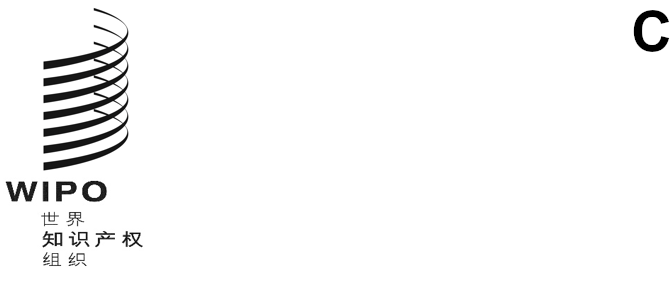 cdip/25/6原文：英文日期：2020年3月11日发展与知识产权委员会（CDIP）第二十五届会议
2020年5月18日至22日，日内瓦关于产权组织对落实可持续发展目标及其相关具体目标所作贡献的报告秘书处编拟发展与知识产权委员会（CDIP）在2016年10月31日至11月4日召开的第十八届会议上做出决定，要求秘书处在委员会每年第一次会议上提交一份年度报告，本文件载有依照这一决定提交的关于产权组织对落实可持续发展目标（SDG）及其相关具体目标所作贡献的年度报告。这是根据该要求提交CDIP的第四份报告。基于上述决定中所载的结构，报告提供了与可持续发展目标有关的最新信息：（a）产权组织独自开展的活动和倡议；（b）产权组织作为联合国系统的一部分开展的活动；和（c）产权组织应成员国要求向其提供的援助。虽然可持续发展目标及其相关具体目标并未直接提及知识产权，但产权组织在其任务授权范围内全面参与落实2030年议程。产权组织继续以多种方式支持可持续发展目标的实现，特别是促进兼顾各方利益和有效的知识产权制度，鼓励创新和创造，以及支持各国国内和国家之间知识和技术经验的流动。创新是产权组织使命的核心。因此，可持续发展目标9：产业、创新和基础设施是最接近本组织任务授权核心且与本组织任务授权关联最紧密一致的目标。创新对实现大部分其他可持续发展目标亦至关重要。在CDIP第二十一届会议上，成员国决定“CDIP会议上就可持续发展目标进行的任何讨论均应在‘知识产权与发展’议程项目下进行”。在这一议程项目下讨论的议题旨在提供机会分享成员国和产权组织在知识产权各个领域的经验和最佳做法。载有成员国提案的议题列表现已提供，并定期更新，以纳入新提案。2019年，在该议程项目下，CDIP在第二十三届会议上讨论了“数字环境中的知识产权与发展”议题，并在第二十四届会议上讨论了“中小微企业、创新和知识产权”。在讨论上述第一个议题时，委员会就后续行动做出决定，确定发展中国家和最不发达国家的基础设施需求，以缩小数字鸿沟。产权组织独自开展的活动和倡议产权组织提供范围广泛的计划、平台、数据库、项目和活动，帮助成员国推动有利于创新和创造的环境，这对于制定应对可持续发展相关重要挑战的综合解决方案至关重要。产权组织发展议程为产权组织落实2030年议程所作贡献提供了指导。产权组织2018/19两年期计划和预算将发展和可持续发展目标纳入本组织战略目标的主要考虑。2018/19年成果框架还突出了有助于实现可持续发展目标的战略目标和预期成果。每项战略目标均详细介绍了有助于实现可持续发展目标的各种计划和活动，它们由本组织相关部门开展。在2019年12月通过的关于科学、技术和创新（STI）促进可持续发展的决议中，联合国大会对许多发展中国家建立STI基础面临严峻挑战表示关切，并重申有必要加强联合国系统各实体的STI计划，同时认可产权组织为帮助各国建立促进创新和创造，并支持知识和技术经验流动的知识产权战略和国家生态系统所作的努力。该决议鼓励产权组织继续开展技术支持活动，包括帮助各国设计、制定和实施国家知识产权和创新战略。此外，该决议鼓励努力提高数据的可用性，支持对国家创新体系的衡量，例如全球创新指数（GII），以帮助决策者设计和实施创新战略。知识产权经济学产权组织统计数据和分析报告有助于更好地了解有效创新生态系统的运作。2019年编写了四份报告：全球创新指数（GII）：GII是一个国家排名和分析工具，帮助政府以大量指标为基准，衡量创新绩效，指标覆盖七个不同层面：制度、人力资本和研究、基础设施、市场成熟度、商业成熟度、知识和技术产出以及创意产出。GII通过帮助世界各地的决策者衡量创新活动，为实现可持续发展目标9提供支持。此外，2019年GII报告的专题讨论聚焦“打造健康生活——医学创新的未来”，亦为可持续发展目标3提供了重要视角。在未来几年，人工智能、基因组和移动健康应用等医学创新将变革发达国家和新兴国家医疗保健服务的提供。2019年GII报告探讨了（i）医学创新对社会和经济增长的潜在影响，以及要发挥这种潜力，必须克服哪些障碍，（ii）不断变化的全球研发和医学创新格局，和（iii）未来创新需要解决的健康方面挑战。GII报告就国家和全球参与方制定的政策和制度可如何促进医疗创新的未来以及对健康的共同影响提出了相关建议。《2019年世界知识产权报告》：每两年出版一期的《世界知识产权报告》（WIPR）是产权组织的旗舰经济报告，力求对有关创新和知识产权的政策分析进行解释、澄清并作出贡献，以便为循证式政策制定提供便利。WIPR系列通过帮助决策者更好地了解创新大趋势，支持可持续发展目标9实现。2019年版报告通过详细探讨世界各地的创新者如何在地理上集中在几个创新密集的城市区域，提供了关于全球创新地理格局的实证视角。这些创新热门地分布在数量有限的国家，但通过协作关系与全球日益相连。对此类创新聚集影响的分析在某种程度上涉及这些创新热门地与创新稍逊的近郊区和农村地区之间的经济和社会联系，也贯彻可持续发展目标11。《2019年世界知识产权指标》（WIPI）报告是产权组织的旗舰统计数据报告。它基于收集自国家和地区知识产权局的统计数据，报告知识产权活动的最新全球趋势。世界各地的决策者、知识产权和创新利益攸关方、研究人员和媒体借助WIPI了解最新知识产权发展并采取相应行动，支持可持续发展目标9实现。2019年版WIPI描述了2018年全球知识产权申请活动的变化。全球专利申请量达到333万，与2017年的数字相较增长5.2%。实用新型、商标和工业品外观设计申请量2018年亦增长强劲。该报告强调知识产权活动在地理位置上继续转移，目前亚洲占世界各地知识产权申请总量的三分之二以上。专利申请统计数据表明，尽管计算机技术和电子机械正位于创新领域的前列，但食品化学、用于管理的信息技术方法和环境技术是过去十年增长最快的技术创新领域。《产权组织技术趋势报告》是另一个资源，旨在通过专利分析和专家意见向用户提供特定技术的概览，同时评估和预测技术与商业趋势。《技术趋势报告》第一版于2019年编写，重点关注“人工智能”。报告展示了为人工智能创新申请专利的趋势，产业界和学术界人工智能顶尖参与方，以及人工智能相关专利保护和科学出版物的地理分布。产权组织的平台产权组织的平台有助于改善对知识产权制度的利用和对其所产生的技术和商业情报的获取，并使国家知识产权局能够更好地应对商业和政策趋势，为客户提供更好的服务。这些平台包括：产权组织技术和创新支持中心（TISC），共计约1千多个TISC在80个国家形成国家网络，向创新者提供获取当地高质量技术信息和相关服务的机会。具体而言，TISC帮助创新者开发潜力，创造、保护和管理他们的知识产权。TISC提供的服务有助于实现可持续发展目标9，其中包括获取在线专利和非专利资源及知识产权相关出版物，协助检索和查询技术信息，数据库检索培训，按需检索，监测技术和竞争对手，关于工业产权法律的基本信息，管理与战略，以及技术商业化和市场营销。2019年，应28个成员国要求在这些国家开展了关于建立和/或加强TISC服务与可持续性的培训。专利检索、分析和其他相关领域的最佳做法和经验也由TISC通过eTISC平台的虚拟网络共享。TISC还积极推广为其用户专门开发的资源，不过这些资源其他人亦可使用。其中包括实用指南，通过教授如何检索和分析专利文献找到公有领域中的发明，从而确定特定发明是否受到保护，使用专利文献中找到的客体以及公有领域中找到的其他信息和知识并将其纳入新产品和流程。工业产权行政管理系统（IPAS），87个来自发展中国家和最不发达国家的主管局正在使用该系统，以将知识产权业务和行政管理流程自动化。IPAS支持对专利、商标和工业品外观设计的处理，从申请到授权及授权后的程序。它是一个基于流程的系统，完全可以按照每个知识产权局的要求和法律框架进行定制。产权组织提供的全球知识产权基础设施包括一系列现代化服务，IPAS是其中一个关键组成部分，向具有不同发展水平、资源、能力、技能和基础设施的发展中国家知识产权局提供全面的可持续解决方案。WIPO Publish，一个软件应用程序，使知识产权局能够向用户和产权组织全球知识产权数据库及平台在线传播正式公布信息和相关知识产权信息。该系统与产权组织IPAS或其他知识产权行政管理系统相连，根据产权组织标准提取和编排知识产权数据。数据随后用于在线检索、在线正式公布以及与产权组织全球知识产权数据库进行交流。WIPO File，一个与IPAS整合用于在线接收知识产权申请的可配置、模块化且可定制的解决方案。WIPO File为知识产权局提供了一个通用解决方案，帮助他们在线接收申请，简化受理程序，并且最终提供包括缴费在内的完整在线申请工具。产权组织检索和审查结果集中查询（CASE）系统，使参与的专利局能够安全共享与专利申请有关的检索和审查文件，旨在提高当地和地区专利局专利检索和审查程序的质量和效率。WIPO CASE目前拥有33个参与知识产权局。产权组织数字查询服务（DAS），允许参与的知识产权局之间以电子形式安全交换优先权文件。该系统使申请人和主管局能够满足《保护工业产权巴黎公约》对在电子环境中认证的要求。WIPO DAS目前拥有24个参与知识产权局。可持续发展目标伙伴关系根据可持续发展目标17，产权组织已发展多个伙伴关系，帮助加强全球创新生态系统并推动可持续发展目标的落实。这些伙伴关系包括无障碍图书联合会（ABC）、WIPO Re:Search、WIPO GREEN、药物专利信息倡议（Pat-INFORMED）、获得研究结果促进发展创新（ARDI）、专业化专利信息查询（ASPI）、发明人援助计划（IAP）和WIPO Match。无障碍图书联合会（ABC）是一个公私伙伴关系，由产权组织牵头，汇集所有关键参与方——代表盲人、视力障碍者或其他印刷品阅读障碍者的组织、作者、出版商、集体管理组织、图书馆和其他授权实体，以及标准机构，支持产权组织《关于为盲人、视力障碍者或其他印刷品阅读障碍者获得已出版作品提供便利的马拉喀什条约》的实施。该条约目前有63个缔约方，覆盖90个国家。通过相关国家和非国家行为者的有效国际联盟，ABC力求增加全世界无障碍格式（如盲文、音频、电子文本和大字本）书籍的发行数量。通过这种方式，为联合国可持续发展目标，尤其是可持续发展目标4做出宝贵贡献。WIPO Re:Search是一个促进对抗被忽视的热带病（NTD）、疟疾和结核病的新药和新技术开发的公私伙伴关系，截止2019年底，已拥有144名成员，代表来自六个大洲的42个国家，包括位于中低收入国家的60多名成员。WIPO Re:Search通过其伙伴关系中心生物技术产业组织全球卫生事业机构（BVGH）自2011年以来已促成156项合作协议，其中10项处于合作后期阶段。整个2019年，WIPO Re:Search继续实施其五年战略计划（2017年启动）。根据其加强有关知识产权在被忽视的热带病、疟疾和结核病研发中作用的信息传播这一战略目标，WIPO Re:Search于2019年发布了2016-2019年期间成功合作案例的全面、易于使用的汇编。同样在2019年，由澳大利亚政府资助的WIPO Re:Search奖学金计划将来自非洲和印度-太平洋地区的6名研究人员送到澳大利亚和美国的主办机构，以提高他们的科研能力。通过创新的研究伙伴关系和研发合作，WIPO Re:Search继续向被忽视的热带病、疟疾和结核病领域的研究人员提供知识产权。WIPO GREEN是一个在线技术交流平台，通过使环保技术提供者与寻求者相互联系，支持应对气候变化的全球努力。在2019-2023年战略计划中，它确定了三个目标，即提高数据库容量和功能；建立足够数量的合作伙伴、技术和需求；以及加强WIPO GREEN的沟通和营销功能。之后，15个私营和公共机构于2019年加入WIPO GREEN，合作伙伴总数达到101个。注册数据库用户数量增长超过1,400个。自2013年推出以来，它已为网络成员促成650多个连接。WIPO GREEN数据库中目前列有将近4,000项绿色技术以及来自64个国家的需求和专家。2019年，新网站上线，并开始重建数据库的准备工作。WIPO GREEN还在拉丁美洲启动了一个加速项目，在该地区寻找有关气候智能型农业的可持续技术解决方案，并促进技术寻求者与提供者之间的联系。阿根廷、巴西和智利的国家知识产权局为项目实施提供了便利。此外，澳大利亚政府承诺为2020年亚洲WIPO GREEN加速项目提供支持。药物专利信息倡议（Pat-INFORMED）是产权组织与21家在六个治疗类别下持有药品专利的制药公司于2018年推出的协作项目。Pat-INFORMED回应了许多利益攸关方关于获取特定国家具体药物状态的清楚、易懂信息的需求。包括现代药品在内的许多产品的专利信息通常非常复杂；此外，大多数药物由众多专利保护。Pat-INFORMED提供了一个检索引擎和开放获取的数据库，为轻松查询某种药物是否获得专利提供便利。2019年，数据库中增加了50多个产品和5,000份专利清单。目前，可检索将近250种药物和2万件专利。尽管有许多信息来源提供类似的信息，但Pat-INFORMED包括了一个独特的联系功能，采购当局可以此直接与专利持有人联系，并获得关于产品及其专利状态的更多信息。通过提高药品专利状态的可及性和可用性，Pat-INFORMED以实质性方式为关于良好健康与福祉的可持续发展目标3和关于伙伴关系的可持续发展目标17做出了贡献。获得研究成果促进发展创新（ARDI）伙伴关系旨在增加发展中国家对科技信息的获取。ARDI通过改善获取各类科技领域学术文献的途径，力求加强发展中国家参与全球知识经济的能力，并支持这些国家的研究人员创造和开发新的解决方案，以应对当地和全球面临的技术挑战。目前，超过100家出版商通过ARDI为121个发展中国家和地区提供约3万种期刊、书籍和参考著作。专业化专利信息查询（ASPI）计划是产权组织管理的另一个公私合作伙伴关系。该伙伴关系通过与主要专利信息提供商合作实现。通过ASPI，符合条件的专利局和发展中国家的学术和研究机构可免费或以低成本获取用于检索和分析专利数据的复杂工具和服务。发明人援助计划（IAP）旨在使发展中国家的发明人和小企业更容易利用知识产权制度。IAP为资金不足但富有前景的新技术和新想法的发明人与合格的知识产权律师牵线搭桥，由知识产权律师免费提供有关如何申请专利以保护其发明的法律援助。WIPO Match是一个在线伙伴关系平台，为有知识产权相关具体需求的寻求者与此类资源的潜在提供方之间的牵线搭桥提供便利。WIPO Match有助于实现可持续发展目标，包括可持续发展目标17。产权组织的服务使知识产权制度的用户，无论是个体发明人还是企业，都能在全球市场中保护他们的资产。产权组织的申请和注册服务使发明人、研究人员和企业在多个国家保护其知识产权资产（如技术、品牌、外观设计等）更加容易。专利和技术专利合作条约（PCT）帮助申请人通过提交一件“国际”专利申请，在许多国家同时为发明寻求专利保护，而非分别提交多个国家或地区专利申请。这样做的同时，PCT支持通过可免费查询的库，对有关创新的技术信息进行国际传播。作为负责管理PCT的组织，产权组织为此提供范围广泛的服务，从受理和存储所有PCT申请文件到向专利局提供高效、充分知情的专利申请处理援助，翻译PCT申请的各个部分，以及公布申请数据，从而向公众提供关于发明和创新的宝贵信息资源。因此，产权组织在传播此类有关专利的技术信息和向发展中国家提供专利系统开发的技术援助中的作用，与落实可持续发展目标9一致，尤其在支持和推动创新方面。产权组织PATENTSCOPE数据库是产权组织履行技术信息传播职能的主要机制。2019年，PATENSCOPE每周上传4,000至5,000件新的PCT申请（包含发明公开）。在互联网上免费提供数据库尤其有助于增加获取专利信息的机会，为落实可持续发展目标9.c做出了贡献。关于PCT的技术援助目标，产权组织继续开展工作，帮助成员国，尤其是帮助发展中国家和最不发达国家利用知识产权制度促进经济、社会和文化发展。产权组织提供的技术援助计划包括专门就PCT开展的活动（如面向主管局工作人员的PCT相关业务培训）、用户研讨会以及调整国家立法适应PCT要求方面的援助。2019年，国际局为发展中国家和最不发达国家组织或参加了74项PCT相关活动，例如主要面向主管局工作人员、体系潜在用户和其他利益攸关方的PCT研讨会和讲习班。这些活动在55个国家以及产权组织总部举办，来自80个国家的约5,000名与会者参加。关于PCT技术援助协调的更多详情可参见提交2019年PCT工作组的文件“PCT技术援助的协调”。这些活动视受益国的需求和情况，不仅针对知识产权局官员（涉及可持续发展目标9.b），还针对研究人员（可持续发展目标9.5）、中小微型企业（可持续发展目标9.3）和教育工作者。此外，产权组织继续对发展中国家的自然人和最不发达国家的所有申请人提交的国际申请减免90％的国际申请费和某些其他国际局费用（可持续发展目标9.3）。PCT提供若干以电子方式编写、提交和管理PCT国际申请的服务，从而间接促进可持续发展目标9和可持续发展目标10。ePCT是用于提交和管理PCT申请的产权组织在线门户网站。ePCT基于浏览器的服务对于申请人和主管局而言是极为稳定的制作环境，以国际局可获取的最新参考数据为基础，提供范围十分广泛的验证。这为提交PCT申请提供了便利，特别是对于发展中国家的申请人和小型主管局而言，小局不同于较大的主管局，无法负担安装自己的电子申请系统。2019年，以下国家或地区主管局获得了ePCT服务：摩尔多瓦共和国、突尼斯、圣马力诺、苏丹、马拉维、塞舌尔、爱尔兰、安哥拉、白俄罗斯、萨尔瓦多和越南。九十个国家或地区局现作为受理局、国际检索和初步审查单位或指定局获取ePCT服务。此外，ePCT申请可在以下受理局使用：摩尔多瓦共和国、越南、尼加拉瓜、罗马尼亚、爱尔兰、厄瓜多尔和肯尼亚，118个受理局中有64个引入ePCT申请。开展了多个有关落实可持续发展目标8、9和10的计划活动。发明人援助计划（IAP）涉及可持续发展目标8（具体目标8.2、8.3）和9（具体目标9.5），间接涉及可持续发展目标10。该计划在参与的发展中国家为资源不足的发明人与专利专业人员牵线搭桥，指导专利撰写和采购程序。参与的国家在当地拥有该计划的自主权，包括当地推广、选择发明人和征聘当地志愿者。产权组织提供参与国和选定辖区内专利专业人员的牵线搭桥，计划的总体推广和战略方向。产权组织专利撰写培训计划涉及可持续发展目标9和10，重点关注培训处理技术和创新支持的机构工作人员、高校技术转让办公室、参与提供技术发展援助的政府机构以及专利代理人和专利代理候选人的实务专利撰写技能。该计划提供了互动式培训，其中包含许多实务撰写练习。渐进式的灵活课程模块能够适应所涉受益国的需求。产权组织商业秘密与创新专题讨论会为落实可持续发展目标9和10提供了支持，并就商业秘密与创新之间联系的问题提供了交流想法和观点的论坛。该专题讨论会探讨了技术和服务创新部门面临的新挑战和机遇，以及新兴技术对于将商业秘密纳入现代创新生态系统的潜在影响。专利法常设委员会（SCP）作为一个就专利法的渐进国际发展问题开展讨论、促进协调和提供指导的论坛，同样涉及可持续发展目标9和10。近期，SCP一直在编写若干有关专利法各个方面的文件和研究报告。其中不仅汇编了相关国家法律条款，还提供了关于不同国家基本政策和法律实际施行的信息。这些独特的资源有助于缩小产权组织成员国在专利法领域信息不对称所致的鸿沟，这涉及复杂的法律问题并反映了新兴技术的发展。它们还有助于产权组织成员国在制定国家专利政策、法律和做法时做出知情决定。此外，作为共同制度内开展的可持续发展目标相关活动的一部分，2019年产权组织参加了世贸组织公共卫生、知识产权与采购地区讲习班和世贸组织国家讲习班。讲习班提供机会，探讨这三个主题之间的交汇点，以此支持进一步落实可持续发展目标9（具体目标9.a和9.b）。最后，应多个成员国请求并在产权组织其他部门（如对外关系）的支持下，组织了有关专利和商业秘密相关问题的立法和政策研讨会，以此支持落实可持续发展目标8（具体目标8.3）和可持续发展目标9（具体目标9.5和9.b）。仲裁与调解中心（产权组织中心）继续作为产权组织为促进兼顾各方利益和有效的国际知识产权制度提供的全球知识产权服务的重要组成部分，推动产权组织为落实可持续发展目标9和17做出贡献。产权组织中心通过提供一系列替代性争议解决（ADR）备选方案，特别是调解和仲裁，以及域名争议解决服务，为私人当事方之间省时、低成本地解决知识产权争议提供便利。产权组织中心还采取政策举措，推广和促成ADR的使用，协助权利人在互联网上保护自己的知识产权。ADR可以通过加强对争议解决过程的控制来赋予各方权力。它的可共商性通常有助于减少对抗，帮助当事各方建立、维持或加强彼此间有利的业务关系。使用ADR程序还有助于减轻国家法院系统的负担，并被视为电子商务等领域的最佳做法。在提供这些益处的同时，ADR有助于知识产权资产在经济中得到最佳发展和使用，从而促进支持落实可持续发展目标9和17所需的创新和创造。2019年，产权组织中心通过多项活动（包括面向产业、法律、学术界和其他知识产权利益攸关方的培训活动，以及关于ADR备选方案的出版物和免费提供的在线资源），加强促进可持续发展目标落实的努力。2019年，涉及来自23个国家的当事方的61份调解、仲裁和专家裁决案提交至产权组织中心，另外还有115件“斡旋”请求；还提交了3,693件域名案，涉及122个国家的当事方，涵盖6,296个域名。商标、工业品外观设计和地理标志关于商标、工业品外观设计和地理标志，产权组织对落实可持续发展目标的贡献主要集中在马德里、海牙和里斯本体系，此外《商标法新加坡条约》和药用物质国际非专利名称亦有贡献。马德里体系在商标国际注册马德里体系下，一件商标国际注册可以在体系106个成员覆盖的多达122个国家生效。这些国家覆盖所有大洲和发达国家、发展中国家以及最不发达国家。马德里体系促进和扩大了获得商标国际保护的机会，通过推广以发展为导向的政策支持生产活动，为促进持久、包容和可持续发展的目标做出贡献（可持续发展目标8，具体目标8.2）。商标保护对于保护品牌资产和价值中最具特色的特征并从中营利至关重要。希望产品或服务立足于国际市场的企业，无论规模大小，均可从马德里体系提供的简单且具成本效益的商标国际保护程序中受益。马德里体系通过协调手续和降低获得保护的成本，降低了获得商标国际保护的门槛。品牌所有人只需提交一份申请即可获得商标的国际注册。国际注册的效力等同于向国际申请中指定的马德里体系成员商标局提交的申请的效力。品牌所有人通过提交一份国际申请，可以避免以各种语言单独提交多份国内申请以及可能必须满足的不同形式要求和所产生的费用，如翻译、法律程序或法律代理人的费用。每项指定的应付费用不高于品牌所有人应为国内注册所付的费用。此外，产权组织对最不发达国家的品牌所有人免去90%的费用。如果商标保护不被驳回，国际注册具有与国内注册同等的效力。马德里体系还降低了维持国际注册所获所有权利的成本。对于国际注册中指定的所有马德里体系成员，只要保护未被驳回，国际注册簿中的续展和其他登记也对它们生效。马德里体系正在扩大其范围。自2015年以来，加入《马德里议定书》的成员如下：阿富汗、非洲知识产权组织（OAPI）、巴西、文莱达鲁萨兰国、柬埔寨、加拿大、冈比亚、印度尼西亚、老挝人民民主共和国、马来西亚、马拉维、萨摩亚、泰国和津巴布韦。马德里注册部目前正在协助20多个国家为未来加入《马德里议定书》做准备。这些国家包括孟加拉国、佛得角、智利、哥斯达黎加、埃塞俄比亚、斐济、约旦、科威特、马耳他、毛里求斯、尼泊尔、巴基斯坦、巴布亚新几内亚、卡塔尔、沙特阿拉伯、南非、斯里兰卡、汤加、特立尼达和多巴哥以及阿拉伯联合酋长国。马德里体系网站上有若干工具、电子服务和教育资源，专门在各个阶段为商标用户提供帮助；从申请前检索、提交申请、监视到管理所有商标。以下仅提及其中一些对发展中国家和发达国家中小企业尤其有益的：全球品牌数据库，可查询逾4千万条与受国际保护的商标、原产地名称和国徽、国旗及其他国家徽记以及政府间组织的名称、缩写和徽记相关的记录；马德里商品与服务管理器（MGS），帮助用户编写国际申请的商品/服务清单；马德里成员概况数据库，为商标注册人提供关于可能的被指定缔约方的实用信息；网络研讨会，面向体系的所有用户；马德里监视器，提供针对特定商标的所有相关信息查询；商标注册人可以跟踪自己的国际申请或注册状态，获取通过马德里体系注册的所有商标的详细信息，并关注可能的竞争对手的商‍标；马德里“How-to”系列视频，以尽可能简单的方式阐释马德里体系的重要业务。这些教程由马德里注册部专家介绍，其中包括视觉元素和动画。马德里“How-to”视频以英文录制，有六种联合国语言和日文字幕；马德里网络研讨会，每个月免费提供关于申请和管理商标国际注册相关主题的实用信息。每场网络研讨会均以相关主题的演示报告开始，以马德里注册部专家的直播问答环节结束。研讨会以英文及其他联合国语言进行，马德里网站上可观看重播；2019年马德里年鉴，提供了马德里体系的所有相关统计数据。统计数据表明，发展中国家商标注册人提交的国际申请数量正日益增加。马德里注册部在一整年里为马德里体系成员开展宣传活动（关于马德里体系的研讨会、讲习班和培训），其中多为发展中国家。马德里法律司向多个国家提供了法律援助，作为他们加入或后期实施《马德里议定书》准备工作的一部分，包括关于立法和与《马德里议定书》相容性的评论意见，起草立法条款，澄清和解释部分法律框架以及回答法律和运作问题等，这些国家为：孟加拉国、巴西、佛得角、智利、哥斯达黎加、斯威士兰、斐济、约旦、科威特、马耳他、尼泊尔、巴基斯坦、巴布亚新几内亚、卡塔尔、萨摩亚、沙特阿拉伯、南非、斯里兰卡、泰国、特立尼达和多巴哥、阿拉伯联合酋长国、越南、赞比亚和津巴布韦。马德里注册部向多个知识产权局提供了马德里体系电子通信方面的技术援助。这一援助涉及向这些主管局提供访问马德里主管局门户网站（MOP）的工具，并帮助它们接收和传送马德里体系的通知。2019年，除73个原始用户外，另增25个知识产权局获得授权访问马德里主管局门户网站。向下列主管局提供了援助：亚美尼亚；巴林；博纳尔、圣俄斯塔休斯和萨巴；博茨瓦纳；巴西；加拿大；古巴；库拉索；塞浦路斯；朝鲜民主主义人民共和国；埃及；冈比亚；列支敦士登；马拉维；摩纳哥；纳米比亚；阿曼；萨摩亚；圣多美和普林西比；塞尔维亚；斯洛文尼亚；西班牙；塔吉克斯坦；土库曼斯坦和乌克兰。马德里注册部2019年开展了多项活动，帮助发展中国家和最不发达国家。这些活动涉及组织研讨会，培训各国工作人员，邀请知识产权局审查员前往日内瓦培训，以及向各主管局提供技术和法律援助，为加入《马德里议定书》或予以实施做准备。海牙体系根据工业品外观设计国际注册海牙体系，一件国际申请可包含多达100项工业品外观设计，并在海牙体系73个成员覆盖的多达90个国家生效。这些国家有发达国家、发展中国家和最不发达国家。海牙体系促进和扩大了获得外观设计国际保护的机会，通过推动以发展为导向的政策支持生产活动，特别是创业、创造和创新，帮助促进实现包容性和可持续发展目标（可持续发展目标8）。工业品外观设计使一件产品富有吸引力，能引起顾客的注意。设计驱动顾客的选择：产品外观可以是顾客决定购买的关键因素。因此，工业品外观设计不论对于中小型企业还是大企业而言都非常重要，无论它们从事什么行业的活动。工业品外观设计适用于种类繁多的工业品和手工艺品：从包装和容器到家具和家用物品，从照明器具到珠宝首饰，从电子设备到纺织品。工业品外观设计也可用于图形符号、图形用户界面（GUI）和徽记。在海牙体系下，个体设计人、中小型企业或大型国际公司均可从简化的申请过程中受益，并降低在多个市场寻求获得和保护工业品外观设计权利的成本。国际注册拥有被指定知识产权局国内申请的效力，并且在规定时限内各知识产权局未予以驳回的，则国际注册拥有国内注册的效力。马德里体系还降低了维持国际注册所获所有权利的成本。此外，对于最不发达国家的外观设计所有人/创作者，应向产权组织国际局缴纳的国际申请费和应向被指定海牙成员缴纳的标准指定费降低90%。绝大多数国际申请通过电子申请界面（eHague）直接向产权组织国际局提交。许多指导包括在eHague中，提醒申请人关于缔约方指定的具体特征，以此防止他们出错。海牙体系正在扩大其地理范围。2019年，以下国家加入《海牙协定》1999年文本：以色列、萨摩亚和越南。海牙注册部目前正在协助20多个国家为未来加入《海牙协定》1999年文本做准备，其中包括多个发展中国家和最不发达国家，如安提瓜和巴布达、白俄罗斯、中国、智利、哥伦比亚、库拉索、印度尼西亚、牙买加、约旦、哈萨克斯坦、老挝人民民主共和国、马达加斯加、马来西亚、毛里求斯、墨西哥、摩洛哥、缅甸、秘鲁、沙特阿拉伯、圣基茨和尼维斯、圣文森特和格林纳丁斯、苏里南、泰国、特立尼达和多巴哥、津巴布韦以及一个政府间组织欧亚专利组织（EAPO）。根据2020/21两年期计划和预算计划31，海牙注册部门的落实战略之一是通过进一步编写面向申请人的指导材料，其中将体系扩张的影响纳入考虑，不断提高体系对用户的友好程度，以及通过提供及时响应的客户支持服务，改善用户和客户体验。海牙体系网站含有多种在线解决方案，以便在整个国际注册周期内为外观设计所有人提供支持，并为获取注册外观设计和海牙成员的信息提供便利。其中包括：“eHague”，为用户提供以现代化、易于使用的方式提交国际申请的电子申请界面，可自动提醒用户注意由特定被指定海牙成员所作的声明或具体要求。除了提交申请外，申请人还可以使用该界面缴纳费用、与产权组织通信或管理申请案卷；“eHague教程”及其演示版本，逐步讲解如何提交申请、了解当前状态、与国际局通信、提交新文件和缴纳费用。“费用计算器”，允许用户输入有关外观设计数量、复制件和指定缔约方的详细信息，迅速估算申请费或续展费，单位为瑞士法郎。费用计算器亦可在eHague获取。“电子续展界面”，允许注册人在线续展国际注册。“全球外观设计数据库”，实现对在海牙体系下和/或参与国记录中注册的超过1,100万件工业品外观设计的免费同步检索。“海牙成员概况数据库”，提供海牙体系成员的做法和程序、所作声明以及国内立法引证的门户网站。“关于制作并提供复制件以预防审查局以工业品外观设计公开不充分为由进行可能驳回的指导原则”，经与海牙体系审查局协商后编拟。该指导原则的目的既不是独立成篇，也无意包罗万象；每条指导原则围绕单个问题阐述帮助申请人避免可能驳回的多种方式。指导原则末尾的表格列明了某条具体指导原则是否由特定审查局提出。该指导原则以六种联合国正式语言提供。“用户指南”，是整个海牙体系的综合参考依据。在该指南中，用户将找到关于海牙体系程序和要求的背景信息和说明，且均附有相关法律依据。“海牙年鉴”，2019年版提供了关于海牙体系的所有相关统计数据。“联系海牙服务”，允许体系用户要求提供优先权文件或提交变更登记的请求，也允许任何人提出问询。“《国际外观设计公报》”，每周五在产权组织网站上以电子格式发布，各知识产权局可以以XML格式下载到各自的数据库中。“产权组织数字查询服务（DAS）”：为支持海牙体系成员知识产权局有效管理海牙体系的程序，积极鼓励潜在成员和现有成员加入DAS系统，这项服务允许加入的知识产权局之间安全交换优先权文件。“ePay”，允许用户通过在线支付系统提供的一系列付款方式向国际局缴纳费用。海牙网站上提供了网络研讨会、研讨会、视频及其他信息材料。海牙注册部在一整年里向海牙体系成员开展宣传活动（关于海牙体系的研讨会、讲习班和培训），其中多为发展中国家。此外，产权组织应要求向海牙体系潜在成员和现有成员提供立法咨询，就成员的立法和知识产权局程序与海牙体系法律框架和程序的互操作性提供咨询建议。2019年，海牙注册部向多个国家提供了立法建议，作为其加入或之后实施《海牙协定》1999年文本准备工作的一部分，这些国家如下：白俄罗斯、牙买加、哈萨克斯坦、马来西亚、萨摩亚、特立尼达和多巴哥、土库曼斯坦。同样，还向欧亚专利组织（EAPO）提供了立法咨询。此外，非洲知识产权组织（OAPI）、白俄罗斯、约旦、哈萨克斯坦、老挝人民民主共和国、摩洛哥、秘鲁、南非、特立尼达和多巴哥以及越南代表团参加了关于《海牙协定》1999年文本的考察访问，该访问与2019年10月30日至11月1日在产权组织总部召开的工业品外观设计国际注册海牙体系法律发展工作组第八届会议联合组织。在考察访问期间，代表团还参加了关于海牙体系的研讨会，海牙注册部就加入准备工作的法律方面/状态与代表团分别进行了讨论。产权组织应要求协助海牙体系现有成员和潜在成员主管局组织技术援助和能力建设活动。技术援助可包括支持建立或整合用于与产权组织国际局进行电子通信交流的解决方案。能力建设活动可包括现场培训讲习班和参加与各局合作在产权组织总部组织的讲习班。里斯本体系随着《里斯本协定日内瓦文本》于2020年2月26日生效，原产地名称和地理标志保护和国际注册里斯本体系为国家或地区原产地名称和地理标志获取国际保护机制提供了便利并扩大了机会。根据里斯本体系，一件国际注册目前可能在多达51个国家生效，取决于成员缔约的文本。缔约方包括最不发达国家、发展中国家和发达国家。原产地名称和地理标志用于识别具有特定地理来源并具备源于该来源的品质、特征和/或声誉的产品，因此可以作为强大的市场营销工具，为所识别的产品增加商业价值。这一点在消费者对产品的质量、真实性和可追溯性寻求更高保证的全球市场中日益明显；原产地名称和地理标志作为知识产权予以开发和实施，以将这一信息传递给消费者。在考虑可持续发展目标时，原产地名称和地理标志的另一个有趣特征是，它们是集体权利，所有生产者只要符合特定原产地产品公认并共同商定的生产标准均可使用。在这些标准中，越来越多的地理标志生产者协会正在纳入社会、经济和环境考虑因素，以满足当地可持续发展目标以及消费者预期。生产者往往历经几代人才建立起传统原产地产品的声誉，有效的原产地名称和地理标志国际保护体系，如里斯本体系帮助他们从这方面的持续投资和努力中获得公平回报。由于这些知识产权是集体权利，而且经常为某一特定地区的传统和标志性产品赋予价值，对原产地名称和地理标志进行保护有潜力提高该原产地区域的声誉。这种保护还产生溢出效应，例如创造新的就业机会（如当地旅游业），促进一个地区的经济和社会发展。通过确保对原产地名称和地理标志的国际保护，里斯本体系有助于促进包容和可持续发展、生产性就业和人人获得体面工作，因为它实现了更高水平的经济生产力，包括注重增值型和劳动密集型部门，以及促进当地文化和当地生产（可持续发展目标8）。在里斯本体系下，小农、工匠、中小企业甚至大公司均可作为原产地名称或地理标志的受益人（用户），共同受益于在海外市场保护其原产地名称和地理标志的申请程序简化和成本降低。具体而言，原产地名称或地理标志的受益人可免于在不同国家单独提交国家申请，从而避免因国家间存在不同程序和语言引起的麻烦。国际申请直接向产权组织提交。根据《里斯本协定》及其文本规定的标准，在里斯本体系下进行原产地名称或地理标志的国际注册，只要体系成员在规定的时限内未驳回保护，即可保证在该成员相应的领土内受到保护。只要指定在原属国受到保护，保护就会持续，无需续展。此外，注册的效力将延及未来在相同条件下加入体系的新成员。2019年，里斯本注册部应产权组织成员国请求，开展了技术援助和能力建设活动，直接促进了可持续发展目标2、4、5、8、10、12和15。这些活动旨在帮助主管当局和感兴趣的利益攸关方（当地社区和生产者）确定、发展和保护原产地名称和地理标志，以支持当地社区和生产者融入全球经济。此类技术合作涉及地理标志质量计划的制定，这是保护原产地名称和地理标志的先决条件。这些计划有助于增加原产地产品的价值并帮助维持其声誉，由此有助于创造新的就业机会，促进当地可持续发展并稳定原产地地区的人口。由于妇女经常参与这些传统原产地产品的生产，开展所要求的活动亦能够对促进性别平等和赋予妇女权力产生积极影响（可持续发展目标5）。得益于原产地名称和地理标志的集体管理，生产者对采用可持续生产标准的兴趣也日益浓厚，这些标准将有助于保护赋予其产品特性的环境，从而促进可持续发展目标15。里斯本注册部2019年管理的两个试点项目——柬埔寨笼岛柚子地理标志和塞内加尔卡萨芒斯之果地理标志，清楚展示出这一知识产权能够如何对当地人口和当地环境产生积极的溢出效应，促进可持续发展目标。根据2018/19两年期计划和预算，里斯本注册部已应产权组织成员国请求，采取多项将进一步促进实现各项可持续发展目标（特别是2、4、5、8、10、12和15）的举措，例如：（a）组织或参加里斯本体系现有成员和潜在成员的国家或地区活动，解释原产地名称和地理标志促进当地和可持续发展的战略使用，和里斯本体系确保国际保护的益处，以及促进当地社区和生产者利用该体系。（b）为里斯本体系现有成员和潜在成员的相关主管局和感兴趣的利益攸关方组织技术援助和能力建设活动（技术援助包括组织和运营能力计划和需求评估活动；能力建设活动包括现场培训讲习班以及发展和实施可持续的原产地名称和地理标志方面的援助，例如上文所述的柬埔寨笼岛柚子地理标志试点项目和塞内加尔卡萨芒斯之果地理标志试点项目）；以及（c）还向里斯本体系潜在成员和现有成员提供立法咨询，阐释里斯本体系的法律框架，评估国内立法与《里斯本协定》（1967年文本）和/或《日内瓦文本》的相容性，和/或制定落实监管条款。药用物质国际非专利名称依照可持续发展目标3和17，产权组织继续与世界卫生组织（世卫组织）就国际药用物质非专利名称（INN）开展合作。继2018年达成交换世卫组织INN全球数据中心和产权组织全球品牌数据库（GBD）中所载信息的谅解备忘录（MoU）后，两个组织继续联系，向成员国提供关于新拟议和推荐的国际非专利名称的最新信息。以电子通信取代之前的纸质通函和硬质载体（光盘）进一步促进了可持续发展目标13。产权组织成员国的商标审查员现在可以以无障碍格式在全球品牌数据库中检索INN名称，并能使用不同过滤器，以便于在INN和言语商标之间进行文本比较。借助这项新工具，审查员将免费预留这些名称，供全世界的药剂师和医疗从业者使用，从而防止错误用药，实现公共利益。另一方面，已正确授予的现有药物产品商标方面的信息是避免这一关系全球健康福祉的重要领域出现假冒的关键。各国的药典委员会和药物命名专家也可以使用全球品牌数据库中的商标数据，以避免提出或建议可能导致与已有商标出现混淆的新INN名称，从而有助于提高药物警戒性和药物的可靠性。商标法新加坡条约产权组织应要求向《商标法新加坡条约》潜在成员和现有成员提供立法建议，就其立法与《新加坡条约》的相容、起草执行条款或解释这一国际标准的背景和适用提供咨询建议。通过在编写建议时使用性别中立的语言，产权组织努力消除法律案文中长期存在的性别偏见，从而加强了可持续发展目标5。根据《补充新加坡条约的决议》，产权组织在多边基础上分享有关实施该条约的法律、技术和制度方面的信息和经验，以及如何充分利用由此产生的机会和益处。2019年，产权组织向厄瓜多尔、墨西哥、叙利亚以及安第斯共同体总秘书处及其成员国提供了此类支持。此类活动为可持续发展目标4和16提供了支持。版权部门产权组织与政府和私营部门利益攸关方合作开发人力资源、分享知识、建立伙伴关系，为公平竞争奠定基础，并塑造高效运作的国际版权体系，为推进可持续发展目标创造积极环境。出版商人际圈和相关项目“出版商人际圈”倡议力图通过与公共和私营部门合作伙伴开展新形式的合作和联合项目，支持发展中国家的出版业，以建立可行的、全球互联的有效出版部门。2019年，《“出版商人际圈”宪章》由99个政府、非政府组织、图书馆和其他合作伙伴签署，表明该倡议得到了来自所有地区和不同利益攸关方的广泛支持。作为《宪章》承诺的一部分，启动了五项指导计划，涉及来自布隆迪、喀麦隆、印度尼西亚、马达加斯加、马来西亚、缅甸、菲律宾和坦桑尼亚的出版商，它们与大韩民国、爱尔兰、摩洛哥和联合王国的出版商结成伙伴关系。产权组织协调这些旨在发展长期伙伴关系、转让实用知识和提高专业标准的业绩辅导计划。已制定了一项关于出版合同谈判的工具，将作为实用指南以及背景和参考资料提供给发展中国家的出版商。进行了出版业使用识别信息的差距分析，以将产权组织的援助重点放在可以产生最大影响的领域，来帮助发展中世界的创造者、出版商和用户。“出版商人际圈框架”内的活动直接有助于实现可持续发展目标4和17，其方法是加强作为出版商和作者的坚实基础的版权框架。无障碍图书联合会（ABC）ABC开展的三项主要活动是：ABC全球图书服务提供可供国际交流使用的无障碍格式出版物，包括教育材料和文本。71家盲人图书馆（被授权实体）加入了该项服务，其中25家来自发展中国家或最不发达国家。现在，该项服务提供76种语言的超过56.5万种无障碍图书，其中44万种图书可以在《马拉喀什条约》规定的清算手续下进行跨境交换。能力建设活动为发展中国家和最不发达国家的被授权实体、教育部门和出版商提供无障碍图书制作最新技术的培训和技术援助。还提供资金，用于制作本国语教材，供有印刷品阅读障碍的大中小学生使用，使培训中教授的技术能被学员立即采用。过去六年中，通过ABC的项目，在17个发展中国家或最不发达国家用本国语制作了12,600多种无障碍教育图书。ABC于2019年10月开始征集能力建设项目提案；收到了来自世界各地多家组织的44份申请，寻求为印刷品阅读障碍者制作无障碍格式图书方面的援助。会从中选出一些申请，在2020-21两年期间实施项目。无障碍出版：ABC推动出版商制作“自始无障碍”作品，即从一开始就适于视力正常人群和印刷品阅读障碍人群使用的图书。世界各地的出版商以及出版商协会受邀签署《ABC无障碍出版章程》，其中载有八项与无障碍格式数字出版物相关的积极向上的高层次原则。过去12个月，《章程》的拥护者大幅增加，57家出版商通过巴西出版商协会一同加入。ABC再次组织了“ABC无障碍出版国际卓越奖”，2019年的获奖者是巴西的Editorial 5（ED5）（出版社门类）和肯尼亚的eKitabu（倡议门类）。奖项在2019年3月的伦敦书展上颁发，以表彰这些组织在推动电子出版物为印刷品阅读障碍者可用方面的卓越领导和成就。“版权与数字环境中的内容分发”发展议程项目（拉丁美洲）该项目有助于可持续发展目标8和可持续发展目标9。项目成果将促进关于数字市场的信息，以及适用于拉丁美洲视听内容在线发行的版权法律框架。此类信息应使人们更好地了解适用于数字环境的法律制度，并为拉丁美洲的视听内容找到推广至国境之外的消费者的机会。了解市场和适用于该市场的法律环境，将有助于就如何使国家法律框架适应数字环境的现实作出更好的政策决定，最终确保那些参与视听内容创造的人们得到公平认可，以及那些成功利用数字市场机会的国家获得经济增长。“加强软件部门运用知识产权”发展议程项目该项目支持可持续发展目标9，旨在加强软件部门运用知识产权，提供亦可供他国使用的工具，促进三个受益国（肯尼亚、特立尼达和多巴哥以及菲律宾）的经济增长。该项目将通过相关活动和交付成果，建设软件部门利益攸关方的知识和专业技能，内容涉及何时以及怎样运用各种知识产权工具，支持开发移动应用并实现其商业化。该项目将在受益国之间，以及每个国家的知识产权局、信通技术中心、研究机构和产业界之间建立联系。2019年，产权组织编写了一份关于知识产权和移动应用的研究报告，向受益国和产权组织所有成员国提供。在受益国举办了三场讲习班，并就移动应用部门运用知识产权的情况开展了范围界定研‍究。在版权管理司的职责范围内，积极落实发展议程是其优先事项，也是该司向发展中国家和最不发达国家所提供技术援助的组成部分，以帮助其实现可持续发展目标。因此，版权管理司与各国政府、集体管理组织（CMO）、国际联合会和其他利益攸关方合作，建立并加强有效且高效运行的集体管理组织，为推进可持续发展目标创造积极环境。在此背景下，版权管理司于2019年与贝宁旅游、文化和体育部下的贝宁版权局（BUBEDRA）和国际复制权组织联合会（IFRRO）共同启动了一个关于影印复制集体管理的项目，项目将持续至2020年底。应相关成员国在2019年提出的请求，与秘鲁国家保护竞争与知识产权局（INDECOPI）和马来西亚知识产权局（MyIPO）的类似项目将于2020年完成。这些项目的目的是实施有效可行的集体管理制度，为获取教育材料提供便利，同时通过向作者和出版商提供使用其作品的补偿，维持基于文本和图像的国家出版业的可行性。该项目支持可持续发展目标4和17。积极落实发展议程是版权发展司职责的基石，也是该司向发展中国家和最不发达国家所提供技术援助的重要组成部分，以帮助其实现可持续发展目标。因此，版权发展司与各国政府和相关利益攸关方合作，开发人力资源，分享知识，建立伙伴关系，为健全的版权制度奠定必要的技术基础和基础设施，健全的版权制度将有助于实现可持续发展目标。2019年，版权发展司与该部门/本组织的其他计划联合举办了关于公共政策事项的多种区域、次区域和国家活动，并提供了平台，以供就这些国家特别感兴趣的热点问题以及提高本地能力分享信息和经验，协助成员国实现其目标，其中包括：建立满足创作者和创意产业需要、使其能够成功运用数字环境并从其增长中创收的现代版权管理方法和结构，并为这一过程提供工具；促进国家内部和国家之间新技术和商业模式的使用和流动，包括促进南南合作；以及纳入并实施相关的可持续发展目标作为版权政策和战略的一部分，特别是可持续发展目标4（教育）、可持续发展目标5（性别平等）、可持续发展目标8（体面劳动和经济增长）、可持续发展目标10（减少不平等）和可持续发展目标9（行业、创新和基础设施）。在版权法司，必须提到关于教育和研究机构的限制与例外这一议题的全面行动计划，该计划由产权组织版权及相关权常设委员会通过，是专注于可持续发展目标4和17的活动的组成部分。除其他外，该行动计划旨在制定三项主要的交付成果。一项重要的交付成果是关于在线远程教育和研究活动方面的做法和挑战的报告，该报告于2019年10月举行的SCCR第三十九届会议期间提交。报告收集了教育和研究机构在高校在线教学和研究活动方面的当前做法以及所面临的挑战，特别关注“跨境”要素（例如，在不同国家的学生和研究人员、来自其他国家/在其他国家出版的材料等）。另一项重要的交付成果是对教育活动限制与例外的分类和组织类型，此项成果于2019年4月在SCCR第三十八届会议期间提交。最后，所述行动计划以2019年举办的三场区域研讨会和一次国际会议告终，会上彻底讨论了与教育（包括在线远程教育在内）相关的具体问题。这些会议讨论揭示了兼顾各方利益的版权制度的潜力，它可以预见相关的限制与例外，使来自各个地区、经济发展水平各异的更广泛的学生能够获取可负担的教育材料，包括终身学习机会；与此同时，也为推动这些国家的出版业发展和进步提供必要条件。发展部门发展部门继续支持促进发展中国家和最不发达国家之间互惠互利的知识和经验交流的若干活动，旨在促进创新、创造和有效利用知识产权制度来推动经济、技术、社会和文化发展。在2019年期间继续落实发展议程项目，交付了一系列可供成员国用于可持续发展的成果。其中一个例子，除其他外，是知识产权在纳米比亚旅游业可持续发展中的作用研究，以及斯里兰卡旅游业与文化中的知识产权研究。最不发达国家司向最不发达国家转让适用技术计划旨在支持最不发达国家对技术和科学信息的识别、管理、行政管理和利用，注重专利信息，以期建立以适用技术促进发展的机构能力和国家能力。在此背景下，通过技术学习和创造就业为农村和城市的受益个人和社区实现转型，无论规模多小。这是该计划的总体目标，并与可持续发展目标1相关联。该计划的实施方式直接关注建设国家创新能力和吸收能力，以及促进使用科学技术及其应用促进发展，这与落实可持续发展目标9直接相关。此外，该计划通过促进公平参与活动和包括国家专家组（NEG）在内的既有制度，促进实现可持续发展目标5。该计划的交付策略还需要不同领域的个体以及私营和公共机构的广泛参与者的合作和参与。因此，通过建立国家机关/机构、利益攸关方团体和国家专家组进行的国家机构建设，为可持续发展目标16提供支持。目前为止，由于该计划，已在孟加拉国、埃塞俄比亚、尼泊尔、卢旺达、坦桑尼亚和赞比亚转让了12项适用技术（每个国家两项）。已确定并正在申请过程中的具体适用技术为若干发展相关的具体挑战提供解决方案，这些挑战与多个可持续发展目标存在关联，包括可持续发展目标2、3、6和7。例如，埃塞俄比亚国家项目的成功完成，为两个具体领域提供了长期解决方案：（i）太阳能咖啡干燥技术，和（ii）水产养殖技术。已确定的太阳能咖啡干燥技术，是传统太阳干燥方法的低成本替代技术。它可以在当地制造，减少收获后的损失，并使咖啡豆的干燥时间从约300小时降至仅4小时左右。因此，该技术的采用和应用与落实可持续发展目标1、3、4、5、8、9、10、11、12、16和17相关。已确定的水产养殖技术解决了湖泊中鱼的枯竭问题。因此，该技术对粮食安全、农村发展和减贫具有积极影响，与落实可持续发展目标1、2、3、4、5、8、9、10、11、12、14、16和17相关联。卢旺达和坦桑尼亚也已确定了该项技术。卢旺达的项目确定了太阳能水蒸馏技术，该技术解决了优质清洁饮用水获取渠道有限的问题。在此背景下，该技术与落实可持续发展目标1、3、4、5、6、8、9、10、11、16和17相关联。坦桑尼亚的国家项目确定了从海藻中提取角叉菜胶的技术，该项技术使坦桑尼亚联合共和国桑给巴尔和奔巴岛的藻农群体或集群可以参与小规模生产，这将为海藻养殖带来增值。政府高级官员和桑给巴尔藻农与印度尼西亚政府合作举办了培训项目，以提高使用适用技术的生产率。所确定的技术有望促进该部门的就业和贸易机会。在此背景下，该技术与落实可持续发展目标1、4、5、8、9、10、11、14、16和17相关联。在尼泊尔，所确定的生物质成型技术使用农业废料中的生物质来生产高质量成型燃料，用以替代木材。这一绿色清洁替代燃料减少了室内空气污染，有助于人口健康和福祉，特别是妇女和儿童的健康和福祉，此外还有助于该国森林保护。因此，技术与可持续发展目标1、3、4、5、7、8、9、10、11、13、15、16和17相关联。该项目在赞比亚确定了径流雨水收集技术，该项技术通过雨水收集器来采集和存储雨水。雨水收集技术的应用对农业生产力产生了重大积极影响，对农村收入、就业和粮食安全产生了积极影响。因此，该技术与可持续发展目标1、2、4、5、8、9、10、11、12、15、16和17相关联。目前，该领域的工作正在另外三个国家进行，即莫桑比克、塞内加尔和乌干达。在莫桑比克，产权组织和该国政府签署了一份谅解备忘录。在2019年10月21日至23日于马普托举行的国家专家组会议期间，选出了以下两个需求领域：（i）发展水产养殖，和（ii）社区用生物燃料。乌干达也正在落实该项目，确定了以下两个发展需求领域：（i）雨水收集和处理；和（ii）环境友好型建筑用砖固化。在塞内加尔，已签署了该项目的谅解备忘录。国家专家组首次会议于2019年9月23日至25日在达喀尔举行，确定了参加国家项目的国内和国际专家。为确定和选择所需发展领域，正在进行需求评估。非洲地区局作为对往年活动的延续，非洲地区局在2019年加深了与非洲地区知识产权组织（ARIPO）和非洲知识产权组织（OAPI）的合作，以期推动利用有效的知识产权制度来促进各自成员国的经济、技术、文化和社会发展。所组织的活动旨在促进营造有利的政策环境，以鼓励高校、研发机构和产业界之间的研究和公私伙伴关系。作为ARIPO和OAPI通过《非洲国家高校和研发组织制定机构知识产权政策（IIPP）准则》的后续行动，该局在“知识产权周”的构思下采取了一项举措，其主要目标是释放该地区国家的创新潜力。选定了喀麦隆、加纳、肯尼亚和卢旺达这四个国家，根据的是其2018年在国家知识产权战略中所载的针对此项行动的建议。在这些国家举办的“知识产权周”活动为两个选定的国家利益攸关群体，即高校和研究机构以及中小企业，提供了能力建设的机会。将在未来几年复制这项活动，以支持非洲国家在其国家知识产权战略中的优先领域深化能力建设。根据WIPO/ARIPO/OAPI（WAO）协议，该局于2019年举办了知识产权、创新与价值增值促进非洲商业竞争力和可持续发展会议，在此之前还举办了非洲青年创新者、创造者和创业者讲习班区域会议：知识产权、创新和创造促进津巴布韦哈拉雷的创业与竞争力。这两项活动旨在为参与者提供平台，供其就全面有效利用知识产权制度促进非洲的研究、创新和商业竞争力展开讨论并交换意见。该局还参加了在摩洛哥马拉喀什举行的首届非洲科学技术和创新论坛以及第五届非洲地区可持续发展论坛。后者旨在为加快落实2030年可持续发展议程和非洲联盟2063年议程提供政策论坛。最后，该局还组织非洲科学院的高级成员到产权组织总部考察访问，讨论知识产权在非洲科学技术和创新发展中的贡献。所有这些活动都有助于可持续发展目标9的落实。在此期间，该局协助卢旺达和尼日尔审查其各自的知识产权法并分别制定国家知识产权与创新计划，这是这些国家为营造鼓励研究和公私伙伴关系的有利环境所作努力的一部分。这些活动属于可持续发展目标9和16的范畴。该局还在博茨瓦纳、加纳、马达加斯加和毛里求斯启动了四个关于知识产权和品牌的项目，以期与国家利益攸关方进行讨论，并利用知识产权工具为其产品的商业化制定品牌战略。这些项目对相关农村社区的收入产生了积极影响，这一社会层面是其成功的关键指标。同样，为使中小企业和商业界认识到商标保护在企业中的重要性，该局参加了保护商标促进竞争力和市场拓展区域研讨会，并参加了在科特迪瓦阿比让举行的OAPI商标奖颁奖典礼庆祝活动。作为建立非洲保护和使用地理标志框架工作的组成部分，该局积极参与了在摩洛哥索维拉举办的非洲地理标志发展技术与咨询委员会，以及在喀麦隆雅温得与ARIPO和OAPI共同举办的地理标志区域圆桌会议。这些活动与可持续发展目标1、2和8相关。此外，该局根据可持续发展目标1和3组织了若干其他活动，具体如下：代表圣多美和普林西比和佛得角在葡萄牙里斯本进行的地理标志考察访问，为圣多美和普林西比和佛得角实施地理标志注册和控制制度提供了必要工具。斯威士兰、利比里亚、塞舌尔和塞拉利昂知识产权局局长对博茨瓦纳哈博罗内的公司和知识产权局（CIPA）进行的考察访问，为各知识产权局局长提供了博茨瓦纳实施的知识产权局管理业务模式。在津巴布韦哈拉雷举办的针对ARIPO成员国和观察国的专利撰写课程。值得一提的是，在落实这些活动时，该局的政策纳入了性别考量。拉丁美洲及加勒比地区局产权组织能够得天独厚地利用其技术经验，来支持受益国制定国家知识产权战略（NIPS），并促进将知识产权纳入创新、经济、社会和文化政策。2019年，拉丁美洲及加勒比地区局与安提瓜和巴布达、圭亚那和秘鲁合作制定了其国家知识产权战略，支持可持续发展目标4、5、9和16。与区域利益攸关方的伙伴关系（可持续发展目标17）：本着《2030年议程》的伙伴关系与协作精神，产权组织寻求促进政府官员以外的各利益攸关方之间的知识交流，其中包括民间社会、学术界、私营部门和国际组织。2019年，拉丁美洲及加勒比地区局加强了与区域利益攸关方的伙伴关系，例如拉丁美洲发展事业管理中心（CLAD）、伊比利亚-美洲工业产权计划（IBEPI）、东加勒比国家组织（东加组织）、加勒比共同体（加共体）、安第斯共同体（CAN）、拉丁美洲知识产权协会（ASIPI）、南美洲进步与一体化论坛（PROSUR）和欧洲联盟知识产权局（EUIPO）。关于专利审查机制的区域计划（可持续发展目标4和9）：在2019年8月5日至7日举办的拉丁美洲国家PCT区域研讨会背景下，为探讨审查员培训组织了一次特别会议。西班牙专利商标局（OEPM）、美国专利商标局（美国专商局）、欧洲专利局（欧专局）、日本外贸组织（JETRO）、IPKey拉丁美洲项目以及拉丁美洲及加勒比地区的国家知识产权局等不同潜在捐助方参加了上述会议。WIPO LEX司法判决数据库项目：该倡议在六个拉丁美洲国家和西班牙进行试点，目的是：（i）使知识产权领域的选定法院裁决易于获取，方便分享其他司法管辖区的宝贵信息和专门知识；以及（ii）加强各主管部门就知识产权争议作出明智决定的能力，从而以此方式为创新生态系统的法律基础设施作出贡献（可持续发展目标9）。哥伦比亚高校和研究机构知识产权发展与衍生效应政策项目：该项目的目标是通过找到改进机会和提供支持，特别是以下方面的支持，促进大学和研究机构的知识转让：（i）制定和/或完善知识产权政策框架；以及（ii）发展有效利用知识产权制度的专业技能，重点领域是创新、知识转让和衍生效应的发展（可持续发展目标9）。在2019年开展了以下活动：2019年5月28日至31日于智利圣地亚哥举办的第二届技术发展合作协议谈判区域讲习班：该讲习班与智利经济发展署（CORFO）和工业联合会（SOFOFA）合作举办。讲习班讨论了知识产权管理和商业化领域的能力建设，以促进创新（可持续发展目标4和9）；2019年9月16日至19日于乌拉圭蒙得维的亚举办的拉丁美洲国家法官和检察官第十八届WIPO/AECID/OEPM知识产权区域研讨会：本次研讨会旨在加强拉丁美洲及加勒比地区的法官和检察官在知识产权保护和知识产权诉讼方面的能力，重点关注涉及利用知识产权制度的各种新议题（可持续发展目标4和9）；2019年6月19日至21日于秘鲁利马举办的促进拉丁美洲私营部门使用知识产权国际注册体系第四届WIPO/OEPM区域论坛：该论坛旨在促进知识产权作为增加国际市场经济竞争力的工具，强调利用知识产权国际注册体系的优势（可持续发展目标9）；2019年9月3日和4日于特立尼达和多巴哥西班牙港举办的优化知识产权在体育领域中的使用国家讲习班：该讲习班旨在提高认识，促进战略性使用知识产权工具，在经济体中建立可持续的体育集群，以展示其可为该国和加勒比地区的经济、社会和旅游部门带来的益处（可持续发展目标9）；2019年11月12日至15日于阿根廷布宜诺斯艾利斯举办的第二十四届CLAD国家改革和公共管理国际大会：该大会由拉丁美洲发展事业管理中心（CLAD）举办。讨论的主要领域之一是公共行政改革和现代化的总体趋势。知识产权局的治理实践是产权组织和西班牙专利商标局（OEPM）在上述大会框架内组织的小组的关注重点（可持续发展目标9、16）；关于知识产权、创新和性别平等的区域计划：该计划由拉丁美洲及加勒比地区局于2017年设立。自此之后，已组织了三次区域会议。最后一次活动在2019年11月于秘鲁利马举办。该计划的主要行动线索是：（i）在拉丁美洲将现有的或预见的以性别为导向的公共政策与知识产权联系起来；（ii）将性别平等纳入知识产权局的工作议程。在上述计划中，产权组织与联合国各机构合作，包括联合国促进性别平等和增强妇女权能署（联合国妇女署），联合国教育、科学及文化组织（教科文组织）和国际劳工组织（劳工组织）（可持续发展目标5、9和17）；2019年10月29日和30日于巴巴多斯布里奇敦举办的利用知识产权增强女性在外观设计领域的权能知识产权与外观设计区域讲习班：本次讲习班针对选定加勒比国家的年轻女性设计师举办。它旨在通过利用知识产权工具增强女性在外观设计领域的权能。此外，该活动是通过公司事务与知识产权局（CAIPO）与巴巴多斯投资与发展公司（BIDC）和投资与发展公司部合作举办的。活动还得到了联合国妇女署驻加勒比办事处的支持（可持续发展目标5和9）。亚洲及太平洋地区局（亚太局）自2015年以来，亚太局在处理和向该地区国家提供技术援助方面发生了重大变化。主要变化是从临时提供独立活动转向与各国合作制定并实施更有条理、更连贯且基于项目的方法，把各项活动联系起来，以产生累积影响。这些项目将亚太局的工作重点放在三个成果领域：（a）建立框架，以优先考虑需求、激励变革和跟踪各国知识产权态势的进展；（b）推动国家知识产权局的现代化和能力建设，以提升能力、建立业务结构和体系；以及（c）使知识产权利益攸关方能够实现技术创新、品牌推广与设计，有效利用知识产权制度。成果领域1：建立框架各国的国家知识产权战略制定项目：该项目使各国能够实现更加“全政府的知识产权意识”。虽然产出是一份有形的战略文件，但达成该战略文件所进行的协商和建立共识的过程汇集了不同的政府机构，共同学习、讨论和商定为解决国家的各种知识产权与发展问题所需采取的集体行动。该倡议支持可持续发展目标9，因为如果各国对知识产权管理得当，则将激励对创新的投资。通过开展国家对话和战略，知识产权中的利益冲突也可以得到平衡，以促进知识传播。除了可持续发展目标9之外，由于知识产权战略促进创业并创造就业，该举措也对可持续发展目标8产生影响。成果领域2：各国国家知识产权局的现代化和能力建设资源和管理诊断：该项目使各国能够重新审视其各自国家知识产权局的法律章程、运行结构、资源和管理制度以及业务模式，以改进知识产权管理并提供更好的服务。知识产权局远不是典型的监管机构，还正在转变为扶持性机构，为促进和支持创新和创造提供附加值更高的服务。因此，该倡议支持可持续发展目标9。针对专利和商标审查员的基于能力的个性化培训与学习管理制度：该项目旨在建立一个框架，将不同实体和捐助局提供的培训与该地区发展中国家和最不发达国家的审查员培训需求相匹配。目前的培训是将研讨会和讲习班未经协调地拼在一起，受训人员被派往各种培训计划，却很少有关于个人能力和需求与培训的匹配度的信息或考量。因此，尽管经过多年培训，在目前模式下接受培训的审查员依然无法学到提升审查工作所需的全套能力。该项目采用基于能力的方法来管理专利和商标审查员的培训与学习，旨在帮助接受培训的国家有效利用各捐助局的培训资源，将其能力提至最高水平。它还使各国能够跟踪审查员的能力水平。在提高审查员能力的过程中，知识产权注册体系的效率和成本效益也得到提升，使创新得以及时获得保护。因此，该倡议也支持可持续发展目标9。成果领域3：使利益攸关方能够有效利用知识产权制度通过品牌和外观设计加强企业竞争力的有利环境：项目提高了国家利用品牌和外观设计作为当地企业和产业附加价值的能力。这需要来自不同学科的专业人员、商会和其他组织与支持商业的政府实体以及学术机构具备制定、保护和使用商标、地理标志和外观设计的必要知识、技能和经验，由此惠及产业。该项目旨在创建/加强当地可负担的知识产权服务，方法是发展同业交流圈，特别为中小微型企业服务，以增加利用知识产权制度并从中受益的机会。该举措支持可持续发展目标8和9。提高技术创新支持能力的有利于创新的环境：该项目促进发展中国家的技术转让，提高了技术产生者和技术使用者利用知识产权作为合作、交易和创建协议的共同语言和规程的能力。该举措涉及更广泛的社会层面的干预，在此层面产权组织能够将创新价值链的不同行为体（来自产业界、学术界和政府）聚集在一起共同交流，建立更强的关系，并致力于在其国内成功进行技术开发和利用。为实现上述目标所设想的里程碑，是建立技术转让行为体联网社区。该项目将以TISC网络为基础。该举措支持可持续发展目标8和9。阿拉伯国家地区局（阿拉伯局）阿拉伯局在2019年开展了若干活动。其中大多数与可持续发展目标9和17相关，然而也有些活动与其他可持续发展目标相关。2019年4月2日至3日于阿尔及利亚阿尔及尔与树立尊重知识产权风尚司合作举办“产权组织通过宣传树立尊重工业产权意识知识产权局局长区域研讨会”。本次研讨会的目标是鼓励并使该地区的国家知识产权局能够开展树立尊重知识产权风尚活动并说明产权组织为此类活动提供的支持，以及促进交流树立尊重知识产权风尚的公共宣传与相关策略方面的想法、信息和经验。研讨会有助于落实和实现可持续发展目标9和16。2019年3月7日至8日于摩洛哥卡萨布兰卡与WIPO学院和摩洛哥工商业产权局（OMPIC）合作举办的以阿拉伯文进行的首期联合培训计划圆满完成。该培训的主要目标是帮助提高受训人员管理和评价知识产权资产（专利、商标和外观设计）的技能和能力，从而满足阿拉伯国家的具体需求。该培训有助于实现可持续发展目标4、9和17。2019年3月17日至19日于埃及开罗举办CDIP关于知识产权与旅游业的项目（2019年）—— “博物馆讲习班”以及2019年3月20日至21日举办“私营利益攸关方讲习班”。此外，还在2019年9月10日至12日于新亚历山大图书馆举办了“图书馆/博物馆的知识产权管理”国家讲习班。讲习班的目的，第一步是评估机构的需求和挑战，就知识产权相关问题为管理人员培训量身定制计划，并与这些机构共同制定知识产权政策。该项目下的活动有助于落实可持续发展目标9和17。2019年4月7日至11日与专利法司合作举办“海湾合作委员会国家（GCC）专利撰写次区域讲习班”。该讲习班有助于实现可持续发展目标9和17。2019年6月19日至20日于阿尔及利亚阿尔及尔举办“针对中小企业推动创新和推广绿色技术”国家讲习班。讲习班大体讨论了绿色技术和可再生能源主题，因此与可持续发展目标7和可持续发展目标9密切相关。由于所涉主题范围广泛且相互交叉，其他可持续发展目标也与之存在关联，包括可持续发展目标6、可持续发展目标11、可持续发展目标12和可持续发展目标15。2019年6月25日至27日于埃及开罗举办“产权组织/阿拉伯国家联盟（阿盟）知识产权与智库区域会议”。其目的是通过以下方法探索进一步将知识产权问题纳入阿拉伯社会的机会：（i）探讨阿拉伯智库在提高公众用户和利益攸关方对知识产权的社会、技术和文化益处的认识方面的作用，（ii）敦促阿拉伯智库将重点放在强调知识产权在促进创业、创造就业机会和提高竞争力中的主要作用，（iii）鼓励阿拉伯智库强调知识产权通过加强创新和创造在发展方面发挥的作用，（iv）阐明知识产权在打击盗版和假冒方面的作用以及此类行为对社会的负面影响，以及（v）在阿拉伯知识产权机构与阿拉伯智库之间形成合作框架。会议有助于落实和实现可持续发展目标9和17。2019年9月1日至3日于约旦阿曼与韩国首尔的世界妇女发明家和企业家联合会（WWIEA）合作举办“阿拉伯地区知识产权与女性创业区域会议”。讲习班的主要目的是提高人们对知识产权在提升女性创业技能中的作用的认识，以及更广泛而言，促进经济发展，并就如何使用知识产权制度为阿拉伯女企业家提供用户友好型实用工具。会议还力图促进在阿拉伯地区女企业家之间建立女性关系网络和分享最佳做法/经验。其有助于实现可持续发展目标5、9、10和17。2019年10月21日至24日于阿曼马斯喀特举办“阿拉伯国家信息技术区域讲习班：关于产权组织所提供系统和工具的最新信息及经验交流”。该讲习班的主要目标是：（i）展示IPAS作为无纸化办公单一自动化平台的预期功能；（ii）介绍新IPAS基础设施目前的云优势，突出转向新IPAS平台的业务模式和要求，以及（iii）促进参与局之间就各自自动化项目所取得的进展交流经验。讲习班有助于实现可持续发展目标9和17。2019年10月15日至17日于埃及开罗举办的“产权组织/阿盟全球创新指数（GII）区域会议”。该会议的主要目标是强调全球创新指数的发展方面，并提供关于其编制过程中所使用指标和方法的必要信息。会议还探讨了潜在优势，并指出了有待克服的挑战，这有可能会影响阿拉伯国家的GII排名。此外，会议力图为产权组织和阿拉伯国家在创新和知识产权政策总体领域的未来合作制定路线图。它有助于落实和实现可持续发展目标9和17。摩洛哥工商业产权局（OMPIC）与产权组织仲裁与调解中心于2019年10月4日产权组织成员国大会会外签署谅解备忘录。该谅解备忘录旨在支持摩洛哥工商业产权局发展当地知识产权替代性争议解决（ADR）能力，在国家层面促进后者，并通过交流最佳做法和分享该领域经验，合作推广替代性争议解决服务。该谅解备忘录还支持分享有助于在摩洛哥发展ADR服务的工具和学习资源，提高OMPIC用户对产权组织和OMPIC的ADR程序的认识，并酌情利用产权组织中心的案件管理服务。谅解备忘录有助于落实并实现可持续发展目标9和17。2019年10月14日至15日于科威特科威特城举办“产权组织海湾合作委员会（海合会）成员国专利合作条约（PCT）次区域讲习班”。该讲习班有以下四个目标：（i）以阿拉伯文向知识产权局工作人员、用户和海合会国家代表提供PCT培训；（ii）通过演练来介绍最新版本的ePCT平台；（iii）在海合会成员国提高对于PCT和ePCT的认识；（iv）与海合会用户和知识产权局工作人员交流这些领域的最佳做法。该讲习班有助于落实可持续发展目标9和17。2019年12月16日和17日于科威特科威特城举办“海湾合作委员会专利局申诉委员会成员专利案件管理次区域讲习班”。该讲习班的目的是提高委员会成员在专利有效性争议的实质性裁决方面的能力，并提高委员会成员在知识产权争议司法管理领域的实务技能。该讲习班有助于落实和实现可持续发展目标9和17。向若干阿拉伯国家派出专家团助其制定国家知识产权战略。知识产权战略采取连贯协调的整体方法，由一系列高效而具体的措施组成，是在国家层面鼓励和促进有效创造、发展、管理和保护知识产权的出色工具。其总体目标是，在理想情况下，应加强旨在实现经济和社会发展的国家努力。这些专家团有助于落实和实现可持续发展目标9。2019年的受益国是：阿尔及利亚、毛里塔尼亚、阿曼和沙特阿拉伯。WIPO学院WIPO学院是产权组织提供知识产权教育、培训和人员能力建设服务的核心实体，尤其针对发展中国家、最不发达国家和转型期国家。因此，它持续支持本组织单独或作为联合国系统的组成部分实现可持续发展目标的承诺。通过提供有效回应成员国培训需求的计划，WIPO学院在2019年促进了若干可持续发展目标，特别是可持续发展目标9。WIPO学院课程通过建设政府官员的知识产权能力、支持学术机构进行知识产权教学和研究以及向初级专业人员、学生和广大公众提供知识产权教育，为工业化和促进创新提供支持。这些课程是与广泛的利益攸关方，特别是国家和区域知识产权局以及高校和学界合作制定和提供的。这种合作方式利用多个利益攸关方伙伴关系以及南南合作，既提高了课程的效力，又有助于可持续发展目标17。学院对可持续发展目标的参与：联合国培训研究所（训研所）和联合国系统职员学院（职员学院）合作建立的“联合国一体化”气候变化学习伙伴关系（Learn）进一步加强了这种协作学习和课程提供。WIPO学院的远程学习计划吸引了世界各地数量最多的参与者：2019年共有来自190个国家的超过12万名参与者。同年，学院还为440名政府官员提供了23项量身定制的面授专业发展课程。学院的联合硕士学位项目为获得知识产权高等教育提供了便利，有200多名学员在2019年从八个学位项目中毕业。WIPO学院还与高校和国家知识产权局合作举办了16个为期两周的强化暑期班，共有超过700人参加。学院的国家知识产权培训机构项目支持各国发展本国的知识产权培训能力，并使其能够设计并提供最符合其发展需求的知识产权培训，因此有助于可持续发展目标17的能力建设目标。在2019年新设了两个此类机构，机构数量由此增至九个。学院的所有课程和项目以及所组织的各类针对知识产权教师的专题讨论会，都有助于可持续发展目标9和4。学院的课程项目通过成功吸引比男性（47%）更多的女性（53%）参与者，进一步促进落实可持续发展目标5（性别平等）。在此女性积极参与的基础上，学院为来自欧莱雅—教科文组织“女性参与科学”项目中的科学家组织了一项培训课程。转型与发达国家转型与发达国家部负责提供支持，以加强中欧和波罗的海国家、中亚、东欧和高加索国家以及一些地中海国家在国际知识产权制度中的参与。本部门还开展工作，确保这些国家分享到创新和创意的经济和社会利益。实现目标的方式有多种，包括通过改善机会以尽可能发挥创意和创新的潜力，以及通过加强外国投资和技术转让的活动。就发达国家来说，本部门的工作重点是加强与这些国家的机构联系。该部还致力于提高产权组织各项服务和计划在发达国家的协调、推广和交付。该部也负责非政府组织（NGO）和产业关系工作，重点是跨行业合作。其宗旨是利用与非政府组织和私营部门团体的关系，提高人们对PCT、马德里等知识产权服务的意识，包括全球卫生领域的多利益攸关方平台。该部门的活动包括：（i）向转型国家提供支持，以便帮助他们制定和调整国家知识产权战略，并就如何调整这种战略以适应每个政府有关创意和创新方面的经济和文化战略提供建议；（ii）与转型国家一起制定能力建设和技术援助合作计划，并促进落实；（iii）编制产权组织转型国家研究；（iv）组织发达国家巡回研讨会，对产权组织各项服务和倡议进行快速全面的介绍；以及（v）组织和协调产权组织转型和发达国家各项活动的举办。转型与发达国家部还管理有关支持中小企业和大学及研究机构的活动（计划30）。产权组织在2018/19两年期计划和预算的计划10下采取了若干举措，进一步促进实现可持续发展目标4、5和9。特别是，根据可持续发展目标4，转型与发达国家部组织了知识产权教学次区域研讨会（2019年11月，土库曼斯坦）和知识产权专门法院国际实践培训（2019年12月5日和6日，阿塞拜疆）。此外，还开展了一系列活动，目的是加强硕士水平的高质量知识产权教育，为此在波兰和土耳其开展了联合项目。根据可持续发展目标9，该部门开展了多项举措，旨在加强该地区的产业创新和基础设施：2019年5月于亚美尼亚举办了版权与集体管理次区域研讨会；2019年6月3日至4日于白俄罗斯举办了知识产权经济价值次区域研讨会；2019年9月5日至6日于吉尔吉斯斯坦举办了PCT区域研讨会；2019年9月11日和12日于乌兹别克斯坦举办了执法次区域研讨会；2019年10月16日和17日于哈萨克斯坦举办了“互联网版权保护：问题和前景”区域研讨会，参会人士包括执法机构、法官和律师代表；在东欧和巴尔干国家开展了其他具体活动，以支持可持续发展目标9，例如：产权组织知识产权执法区域研讨会（2019年6月5日和6日，摩尔多瓦基希讷乌）；产权组织知识产权制度性政策区域高级培训计划：通过和实施方面的挑战（2019年11月5日和6日，塞尔维亚贝尔格莱德）；产权组织专利信息与数据库次区域研讨会（2019年12月3日，北马其顿斯科普里）。根据可持续发展目标5，计划10支持知识产权相关挑战区域研讨会，重点关注女性在知识产权和知识产权政策中的作用（2019年5月15日至16日，吉尔吉斯斯坦）。产权组织在2018/19两年期计划和预算的计划30下采取了若干举措，进一步促进实现可持续发展目标4、5、8和9。为支持可持续发展目标4，中小企业和创业支助司组织了一系列关于学术机构制度性知识产权政策的区域和国家会议，提高对定义明确和因地制宜的法律框架的重要性的认识，这样的法律框架有利于从高校和研究机构到产业和社会的知识与技术创造、传播和管理。在此背景下组织了以下活动：2019年3月19日至20日于约旦安曼举办高校和研究机构知识产权政策国家讲习班——本次活动的目标是提高人们对制定知识产权政策的重要性的认识，并增强参与的高校和研究机构根据自身需求起草其各自政策的能力。讲习班积极支持约旦的学术机构使用知识产权制度，共有39名高级别学术专业人员、技术管理人员以及来自工业产权局的官员参与。2019年6月10日和11日于开罗举办高校和研究机构知识产权政策会议。42名参会者来自31家国家学术机构和对知识产权和与学术机构合作感兴趣的若干中小企业。埃及的产权组织知识产权政策项目是与31家受益机构共同启动的，这些机构将在制定和通过其知识产权政策方面得到专家援助，以提高技术创造和管理的效率。产权组织知识产权制度性政策区域高级培训计划：通过和实施方面的挑战（2019年11月5日和6日，贝尔格莱德），约有50名参与者，主要是来自保加利亚、克罗地亚、塞尔维亚和土耳其的高校技术管理人员。会议的目的是进一步支持区域内的学术机构，不仅通过使用产权组织学术机构工具包来制定制度性知识产权政策，而且还要识别实施政策所面临的挑战并讨论解决方案。2019年6月20日至21日于俄罗斯联邦莫斯科举办以高校知识产权管理体系为重点的知识产权教学次区域研讨会：由创意到商业化。该活动在俄罗斯国立知识产权学院举办，与会者包括大学教授、讲师、知识产权管理人员和学生。来自亚美尼亚、阿塞拜疆、保加利亚、白俄罗斯、匈牙利、哈萨克斯坦、吉尔吉斯斯坦、俄罗斯联邦、塔吉克斯坦、乌兹别克斯坦和波兰的发言人和与会者分享了知识产权教育领域的知识和最佳实践。共80人参与了此次活动。2019年5月15日和16日于吉尔吉斯斯坦比什凯克举办知识产权政策与挑战区域研讨会，重点讨论女性在知识产权中的作用。2019年3月26日至28日于巴拿马巴拿马城与巴拿马商业和工业部（MICI）和工业产权注册总局（DIGERPI）合作举办了中美洲国家和多米尼加共和国高校与研究中心知识产权政策次区域讲习班。根据可持续发展目标5，计划30为一年一度的韩国女性发明国际博览会和WIPO-KIPO-KWIA女性发明国际论坛提供支持，并于2018年6月20日至25日在韩国首尔举办了关于对知识产权进行更好管理的讲习班，约有100名女性发明人参会，所来自的国家包括11个发展中国家和最不发达国家。此外，计划30正在实施“提升女性在创新创业方面的作用：鼓励发展中国家女性运用知识产权制度”发展议程下通过的一个项目，该项目第一年的实施工作告终，完成了四个试点国家阿曼、巴基斯坦、乌干达和墨西哥的四项国家评估，以及文献综述、良好做法回顾和有关发明的市场投放相关事宜的知识产权指南初稿。关于可持续发展目标8，中小企业占全球企业的90%以上。它们在创造就业和创收方面发挥着重要作用。因此，提高中小企业竞争力的努力直接和间接促进各国经济增长和向人民提供体面就业。在此方面，中小企业和创业支助司组织并参与了以下为中小企业和其他企业开展的能力建设活动：通过有效利用知识产权制度提高中小企业竞争力次区域案例研究讲习班（2019年8月6日至8日，日本东京）。该讲习班的重点是帮助中小企业理解知识产权在提升中小企业竞争力方面可以发挥的重要作用。所针对的参与者是东南亚国家联盟（东盟）成员国中选定国家的知识产权局和中小企业中介机构的代表。共有16名学员参加了该讲习班。中小企业和创业支助司还举办了关于知识产权在特许经营行业中的作用的次区域讲习班（2019年10月28日和29日，阿曼马斯喀特）。该讲习班旨在增强学员对如何在特许经营中成功利用知识产权的了解。成功的特许经营行业也可以为经济作出积极贡献，并提供更多就业机会。约25名学员参加了讲习班，其他国家的学员分别来自科威特（1名）、卡塔尔（1名）和沙特阿拉伯（3名），其余的是当地与会者。其中八名学员为女性。根据可持续发展目标9，中小企业和创业支助司支持生物技术和制药领域的创新利益攸关方，提升其知识产权估值方面的知识和能力，为其提供确定估值的理论背景，并组织在实际案例中应用知识产权估值方法的实务练习。2019年2月5日至7日于古巴哈瓦那举办了产权组织生物技术和制药产业部门知识产权估值区域讲习班，来自巴西、智利和古巴的41名学员参加了本次讲习班。学员主要来自巴西和智利的高校以及开展商业化和生产活动的生物行业研究机构，例如古巴分子免疫学中心（CIM），或生物技术与制药产业集团（BioCubaFarma）框架下的古巴制药研究和开发中心（CIDEM）。为促进有利于产业和社会的国际知识产权合作和跨境技术管理，中小企业和创业支助司支持在波罗的海国家建立技术管理办公室（TMO）区域网络的进程。2019年12月10日和11日，于维尔纽斯与波罗的海国家专利局合作举办了关于波罗的海国家区域TMO网络发展试点项目的区域会议。来自国家技术管理办公室的技术管理人员参加了会议，讨论并制定了关于如何建立国家专业联盟的策略，以加强所提供的技术管理服务的质量和专业精神，从而对其社会的可持续发展产生影响。会议通过了进一步措施的行动计划，以升级通过建立波罗的海国家TMO网络所开展的合作。在俄罗斯联邦学术和科学机构落实知识产权制度性政策国家示范项目及其2019-2020年行动计划下，产权组织在俄罗斯联邦的不同城市举办了四场高校和研究机构知识产权政策国家研讨会。这些活动的目标群体是学术界的决策者，他们根据国家示范处理知识产权政策的实施。来自35所高校和研究机构的约200名学员参加了这些研讨会。2019年5月28日至29日，于塔吉克斯坦杜尚别举办了技术转让与商业化国家研讨会。与会代表来自技术园区以及创新和技术中心（共45人）。此次活动的目的是缩小学术界与产业界之间的差距，提高TMO使用该国所产生的知识产权的能力。中小企业和创业支助司与拉丁美洲及加勒比地区局合作，在哥伦比亚启动了“在高校和研究机构建立制度性知识产权政策国家项目”。该项目旨在提高哥伦比亚高等教育机构（HEI）制定知识产权政策的能力，并为其提供相关工具。2019年11月于麦德林举办了关于知识产权政策及衍生效应的国家会议，并创建了哥伦比亚学术机构知识产权政策示范。该项目将在2020年继续进行，并将在产权组织资助的专家支持下，帮助十家哥伦比亚高等教育机构制定其各自的知识产权政策。遗传资源、传统知识和传统文化表现形式产权组织开展规范、政策和能力建设方面的活动，探讨与遗传资源获取和惠益分享以及传统知识和传统文化表现形式保护相关的知识产权问题，为多项可持续发展目标的实施提供了支持。具体来说，可持续发展目标2、3、4、8、11、14和15与产权组织2019年在该领域的工作相关。具体来说，2019年产权组织开展了一系列与这些可持续发展目标相关的活动，包括：关于可持续发展目标2和15，在遗传资源和农业生产力方面，产权组织与瑞典专利和注册局共同为孟加拉国、柬埔寨、印度尼西亚、肯尼亚、马拉维、莫桑比克、卢旺达、斯里兰卡、坦桑尼亚、乌干达和赞比亚的知识产权和遗传资源领域的不同利益攸关方提供了专门培训，并支持其项目，以建设使用遗传资源相关知识产权制度方面的能力，从而最大限度地惠及遗传资源的利益攸关方，支持创新作为提升经济增长和减少贫困的促进因素。产权组织与“获取和惠益分享（ABS）能力发展倡议（ABSi）”合作开展活动，旨在使发展领域的利益攸关方能够将知识产权问题纳入遗传资源的获取和惠益分享协议中。产权组织和ABSi共同制定并出版了《获取和惠益分享协议知识产权问题指南》，该指南以产权组织关于遗传资源相关协议的在线数据集为基础。关于可持续发展目标4、5和8，特别是具体目标8.3，在促进支持生产活动、创业、创造和创新并鼓励中小微型企业实现正规化和增长的发展导向型政策方面，产权组织的培训活动和信息资源促进增强土著人民作为弱势群体的权能，并为他们获得终生学习机会提供了便利，这有助于他们获取利用各种机会以及充分参与社会所需的知识和技能，与可持续发展目标框架相符。产权组织启动了针对土著人民和当地社区（IPLC）女企业家的基于项目的知识产权培训和辅导计划（WEP）。WEP旨在加强土著人民和当地社区女企业家战略性利用知识产权的能力，以支持基于传统知识和传统文化表现形式的小型企业和项目。战略性地利用知识产权可以使妇女从其创新和创造中获得更多经济利益，拥有知识产权则使她们能够吸引资金和投资。辅导阶段将于2020年开始。这一注重性别、提升实践能力并以经济发展为中心的项目，由产权组织与若干伙伴组织合作提供，包括国际劳工组织（劳工组织）和国际贸易中心（ITC），联合国妇女署也参与其中。产权组织在加拿大面向16名学员举办了一次区域实践讲习班，学员包括居住在北极地区的两种土著人民，即因纽特人和萨米人的代表，以及加拿大、芬兰和瑞典的政府官员，以此提供了实用的知识产权培训，并促进了社区与政府之间的联系。产权组织支持或促进了巴拿马、秘鲁、乌干达和乌克兰等国关于保护传统知识和传统文化表现形式的国家或地区活动。关于可持续发展目标11，特别是具体目标11.4，在保护文化遗产方面，产权组织参加了2019年联合国大会庆祝国际土著语言年的相关活动，特别推广了为土著人民和当地社区以土著语言提供的资源，这使资源可以被更广泛地获取。在2019年，产权组织还继续推动知识产权与遗传资源、传统知识和民间文学艺术政府间委员会（IGC）正在进行的政府间谈判，有关内容特别涉及可持续发展目标2、3、8和14。谈判旨在在不预先判断知识产权相关结果的性质的情况下，达成关于国际法律文书的协定，它将确保对遗传资源、传统知识和传统文化表现形式实行兼顾各方利益的有效保护。谈判将于2020和2021年继续进行。司法机构和知识产权2019年，产权组织继续发展知识产权司法管理的新方法，包括建立了产权组织司法研究所，负责与产权组织所有相关部门合作协调，建立全组织范围的司法活动方法。产权组织与司法机构的合作，旨在支持司法部门在保护创新和创造以及确保兼顾各方利益的有效国际知识产权制度方面所发挥的关键作用（可持续发展目标9）。在推行该举措的第二年，产权组织与司法机构的合作通过以下三项核心支柱活动促进可持续发展目标：首先，产权组织为司法同行之间交流信息提供了全球平台，以促进交流在各成员国独特法律和经济框架内对知识产权纠纷作出兼顾各方利益的有效司法裁决的经验和良好做法（可持续发展目标16，具体目标16.6：在各级建立有效、负责和透明的机构）。第二届年度产权组织知识产权法官论坛于2019年11月举行，来自74个国家的127名法官参加了关于版权、商标和专利领域新议题的跨国互动对话，并讨论了跨境知识产权争议裁决带来的挑战。此外，产权组织继续加强并扩大其司法能力建设活动：2019年，与美国联邦巡回上诉法院合作举办了第二届年度知识产权审判高级别对话会，33名法官齐聚华盛顿特区，对21个国家的知识产权法前沿问题进行了深入讨论并分享了来自法庭的见解，内容涉及重大国际议题，如标准必要专利（SEP）以及知识产权与竞争法的关系；产权组织将知识产权司法继续教育（CJE）各项计划纳入主流，力图加强国家司法培训机构为法官提供参与型教育计划和自我教育计划的能力；应成员国的请求，产权组织还举办了18次临时司法培训活动。2019年，产权组织完成了若干项目，以促进提供和获取全球知识产权司法制度和判决的相关信息和数据（可持续发展目标9和16）：WIPO Lex——裁判文书数据库提供了免费开放在线查阅的全球知识产权司法判决。该数据库已在选定成员国进行试点，并于2019年11月上线。其将于2020年面向公众发‍布。产权组织发布了两份针对法官的新出版物：第一，与海牙国际私法会议（HCCH）合作编写了《当国际私法遇到知识产权法：法官指南》；第二，启动了新的系列出版物《世界知识产权组织知识产权典型案例集》，其中首卷载有中国最高人民法院具有里程碑意义的判决。产权组织作为联合国系统的一部分开展的活动作为联合国的专门机构，产权组织作为多种论坛的成员或观察员，促进开展与落实2030年议程相关的讨论。产权组织特别参与了与知识产权和创新相关的联合国机构间进程，包括：在技术促进机制的框架内就已设立的可持续发展目标与联合国科技创新机构间工作组（IATT）接触，并与联合国各主要机关、计划和专门机构举行相关会议，例如联合国大会、联合国经济及社会理事会（经社理事会）、国际电联、贸发会议、《气候公约》和世卫组织。这种参与涉及多个主题领域，例如数字议程、气候变化和公共卫生。产权组织为相关的多边进程和举措提供技术信息，确保这些举措充分受益于产权组织在实施2030年议程和可持续发展目标方面的知识和专长。此外，产权组织通过广泛的报告和出版物提供信息，从而提高对本组织各项计划和服务的认识，将其用于促进可持续发展目标的实现。联合国大会（联大第七十四届会议）在联合国大会第七十四届会议（2019年9月23日至27日）高级别会议期间，产权组织派代表出席了可持续发展目标峰会，目标是审查2030年议程及其17个可持续发展目标的落实情况。可持续发展目标峰会通过了高级别政治论坛的政治宣言，呼吁加快关于可持续发展议程的行动。在联合国大会第七十四届会议上，产权组织还参加了发展筹资高级别对话，寻求在落实《亚的斯亚贝巴行动议程》方面取得进展。高级别政治论坛高级别政治论坛是负责监测2030年议程全球落实情况的中央机构，其第四次会议于2019年7月在纽约举行，主题是“增强人民权能，确保包容和平等”。在17项可持续发展目标中，有五项得到了解决，即可持续发展目标4、8、10、13和16。47个国家介绍了其对可持续发展目标落实情况的国家审查，其中七个国家是第二次介绍。在向高级别政治论坛提交的可持续发展目标落实情况进展报告中，联合国秘书长指出，大多数国家都认真参与了落实可持续发展目标的进程，并制定了监管框架以及分配了资源。他强调说，在一些领域取得了令人鼓舞的进展，包括在获取优质教育和医疗保健、水和卫生设施以及可负担的清洁能源方面。然而，他指出，“在许多目标上进展缓慢，最脆弱的人民和国家继续遭受着最严重的苦难，迄今为止的全球应对还未展示出足够的雄心”。联合国技术促进机制技术促进机制（TFM）在2015年由《亚的斯亚贝巴行动议程》设立。其中包括（i）每年在纽约举办的科技创新促进可持续发展目标多方利益攸关方论坛（STI论坛）；（ii）联合国科技创新促进可持续发展目标机构间工作组（IATT），和（iii）旨在成为STI倡议联合国托管门户的技术促进机制（TFM）在线平台。产权组织为这些倡议作出了以下贡献：科技创新促进可持续发展目标多方利益攸关方论坛（STI论坛）与往年一样，产权组织协助筹备了于2019年5月14日和15日在联合国总部举办的第四届科技创新促进可持续发展目标多方利益攸关方年度论坛。产权组织举办了一场关于促进获取知识产权和技术信息和平台的会外活动。活动旨在提高对战略性利用专利信息促进技术开发和创新的认识和理解。成员国、联合国实体和其他利益攸关方参加了此次活动。科技创新促进可持续发展目标机构间工作组（IATT）作为促进可持续发展目标的机构间工作组的创始成员，产权组织继续积极参与联合国机构间工作组。产权组织还促进将联合国系统内与科技创新有关的举措、机制和方案进行归纳关联的过程。这一过程有助于创建一个在线平台，它旨在：（i）用于建立全面的关于现有科技创新举措、机制和方案的信息归纳关联，并作为其门户；（ii）促进获取有关科技创新促进举措和政策的信息、知识和经验以及最佳做法和失败教训；并（iii）促进传播全球产生的相关开放访问的科学出版物。产权组织于2019年参加了由联合国经社部、亚太经社会和中国科技部举办的联合国科学、技术和创新促进可持续发展能力建设讲习班。该讲习班于2019年12月9日至17日在中国广西省桂林举办，旨在提高学员，特别是来自最不发达国家的学员的创新能力。来自29个国家和九个联合国机构/计划的高级官员参加了讲习班。2019年，产权组织继续支持IATT科技创新路线图小组的工作，特别通过提供知识产权要素相关咨询，以及分享关于产权组织在制定知识产权战略方面的方法和经验。作为IATT性别和科技创新小组的联合创始方，产权组织继续加强联合国实体在性别和科技创新方面的协同作用与合作，加大对联合国参与此领域工作的宣传，并提高对支持妇女和女童参与科技创新领域的重要性的认识。2019年，产权组织在妇女地位委员会（CSW）第六十三届会议间隙，与国际电联于联合国总部共同主办了关于性别与科技创新的会外活动（2019年3月11日至12日）。该活动的目的是提高人们对科技创新中性别平等重要性的认识，并介绍IATT中的联合国机构成员为支持关于性别平等的可持续发展目标5所做的工作。此外，在第四届科技创新论坛（2014年4月15日和15日）间隙，国际电联、产权组织和教科文组织举办了关于女性与科技创新的展览。此次展览展示了世界各地杰出女性的肖像和故事，她们在推进科技创新方面取得了重大成就，并由此成为了妇女和女童进入STEM领域的榜样。技术促进机制（TFM）在线平台产权组织正在积极参与IATT在线平台小组，并同意将WIPO Green、WIPO Re:Search和WIPO Match连接至在线平台。产权组织和联合国经社部以及参与该进程的其他联合国机构展开互动，讨论并商定技术安排。发展筹资问题机构间工作队产权组织继续参与发展筹资问题机构间工作队的工作，并为2019年可持续发展筹资报告作出了贡献。南南合作产权组织参与了联合国南南合作（BAPA+40）的筹备进程，该进程促成了2019年3月22日在阿根廷布宜诺斯艾利斯通过一份成果文件，由推动合作应对不断变化的政治形势和资源限制，敦促加强南南合作，以实现可持续发展。产权组织一直在与其他联合国机构共同起草联合国全系统关于南南合作和三角合作的战略文件。实现可持续发展目标良好做法机构间分析工作组（IAAT）产权组织是实现可持续发展目标良好做法机构间分析工作组的成员。这一联合国机构间分析工作组，是继联合国经社部发起全球呼吁，号召利益攸关方提交实施2030年议程和可持续发展目标的良好做法、成功案例和失败教训之后建立的。共收到600多份呈件。2019年，IATT审查并分析了呈件，以确定是否应将其纳入良好做法数据库，并为确定在2019年的报告和特别活动中将要展示的良好做法提供支持，特别是针对可持续发展高级别政治论坛。可持续发展目标各项指标机构间专家组（IAED-SDG）产权组织参加了于2019年10月21日至24日在埃塞俄比亚亚的斯亚贝巴举行的第十届可持续发展目标各项指标机构间专家组（IAED-SDG）。会议审查了指标的层级分类，分享了落实和监测可持续发展目标的经验，并讨论了工作计划和下一步工作。贸发会议电子商务周第五次贸发会议电子商务周活动于2019年4月1日至5日在联合国日内瓦办事处（联办）举办，主题是“从数字化到发展”。作为“全民电子贸易”倡议的成员，产权组织为知识产权相关会议作出了贡献，例如“数字经济中的知识产权与发展”、“关于域名系统和域名的能力建设”，以及“数字经济与创意产业”。信息社会世界峰会（WSIS）产权组织在2019年4月8日至12日于日内瓦举行的信息社会世界峰会论坛期间，举办了“把握体育产业中的价值：知识产权的作用”会议，正与2019年世界知识产权日的主题相吻合。会议列出了知识产权与体育之间的联系，例如，知识产权是提升体育产业器材设备的主要促进因素，以及优化体育产业经济效益的手段。会上还讨论了基于知识产权的信息和通信技术，这些技术推动着体育创新。本次论坛为体育产业利益攸关方提供了分享观点的机会。知识产权与旅游业产权组织与试点国家（埃及、厄瓜多尔、纳米比亚和斯里兰卡）密切合作，并且目前正与世界旅游组织合作编写一份关于知识产权、旅游业和可持续发展的联合出版物。第十四届互联网治理论坛会议产权组织继续积极参与互联网治理论坛（IGF），并参加了于2019年11月25日至29日在德国柏林举行的互联网治理论坛第十四届会议，会议主题为“同一片世界，同一个网络，同一份愿景”。产权组织与国际制片人协会联合会（FIAPF）合作，共同举办了关于包容性和代表性作为内容增长促进因素的讲习班。讲习班讨论了当地相关内容如何通过为社区创造有意义的在线空间，促进互联网的使用和数字融合，以及版权制度和其他监管机制的相应作用。产权组织还为欧洲广播联盟（EBU）举办的关于公共服务的会议“媒体如何规定网络空间”作出了贡献，该会议讨论了关于提供“公共服务互联网”所需基本条件的一系列问题。产权组织还参加了2019年互联网治理论坛当地内容最佳做法论坛，该论坛关注如何创造有利环境，促进制作和传播当地内容，以及找到推动和保护语言多样性、文化遗产和当地内容的良好做法。《气候公约》进程产权组织继续关注《气候公约》进程，尤其是正在进行的关于技术开发和转让的讨论。产权组织参加了为鼓励根据《巴黎协定》作出的承诺而召开的气候行动峰会。产权组织还作为观察员参加了气候技术中心和网络咨询委员会（CTCN）第十二届和第十三届会议（2019年3月27日至29日，哥本哈根；2019年9月11日至13日，巴黎），并参加了技术执行委员会（TEC）第十八届和十九届会议（2019年3月25日至27日，哥本哈根；2019年9月16日至19日，波恩）。此外，产权组织还派代表参加了于2019年6月17日至27日在波恩举办的气候变化会议的闭会期间会议。第二十五届缔约方会议（2019年12月2日至13日）产权组织积极参加了于2019年12月2日至13日在马德里举行的《气候公约》气候变化会议（COP25/CMP15/CMA2）。产权组织与智利国家工业产权局（INAPI）和美洲开发银行（IDB）联合举办了关于加快创新和技术转让以支持气候智能型农业的会外活动：知识产权所发挥的作用。产权组织还参加了关于通过数字技术、伙伴关系和新型商业模式推动低排放工业化创新的会外活动（可持续发展目标9）。此外，产权组织与工发组织和气候技术中心及网络（CTCN）共同举办了关于加快全球气候技术合作与伙伴关系的会外活动。公共卫生、知识产权和贸易三边合作世卫组织、产权组织和世贸组织之间的公共卫生、知识产权和贸易三边合作，促进加强为这三个领域交界之处的政策制定者提供实证和事实信息基础，并支持他们解决与知识产权和贸易有关的公共卫生问题。产权组织于2019年10月31日参加了在世贸组织总部举行的第八届三边研讨会，主题是“前沿卫生技术：机遇和挑战”。研讨会讨论了卫生技术的科学进步与发展如何促进了健康成果的空前改善，并指出了一些重大挑战，例如低中高收入国家在预期寿命和生活质量方面不平等的所得分配。该研讨会标志着三边合作开展十年。三个组织也参加了若干共同培训活动，例如世贸组织“贸易和公共卫生”讲习班（2019年11月11日至15日）。产权组织为讲习班的若干场会议作出了贡献，例如：知识产权制度作为制药业领域创新的关键因素、推进全球卫生技术获取的知识产权政策选择等。三个组织还在以下会议作出发言：产权组织-世贸组织政府官员知识产权高级课程（2019年3月11日至22日，日内瓦）、产权组织-世贸组织知识产权教师和研究人员专题研讨会（2019年6月17日至29日，日内瓦），以及西非经济和货币联盟（西非经货盟）国家公共卫生、知识产权和公共市场区域讲习班（2019年7月2日至4日）。产权组织派代表参加了联合国抗微生物药物耐药性机构间协调小组，并为于2019年4月提交联合国秘书长的小组报告作出了贡献。产权组织还参加了联合国预防和控制非传染性疾病机构间工作队（UNIATF-NCD）第十三届会议，该工作队汇集了40个联合国机构，支持各国政府应对非传染性疾病。产权组织将在2020年继续监测、跟踪并应要求提供对关于实施可持续发展目标的不同进程和讨论提出的意见。产权组织应成员国要求向其提供的援助产权组织与阿拉伯联合酋长国于2018年签署的谅解备忘录第（3）条“合作领域”写明，阿联酋信托基金所涵盖的项目和活动将……“推进产权组织在促进可持续发展目标，尤其是目标9方面开展的工作……”。为此，2019年在阿联酋信托基金下实施了两项活动：2019年10月28日和29日，在日本东京举办“在数字时代利用知识产权体系促进经济、社会和文化发展对话----日本与选定阿拉伯国家”。该对话的主要目标，是就知识产权政策和关于知识产权领域当前国际形势和新兴趋势的战略考虑交流观点和信息，以及确定利用知识产权制度和基础设施促进经济、社会和文化发展的最佳做法。该对话还旨在探索建立现代有效知识产权制度的可能合作领域。它有助于落实和实现可持续发展目标9和17。与突尼斯非政府组织Ibsar达成《无障碍图书联合会能力建设项目协议》。该项目旨在为代表印刷品阅读障碍者的组织以及突尼斯的出版商进行能力建设。它有助于落实可持续发展目标9、10和17。伊拉克工业矿产部于2019年9月提交“支持伊拉克女性创业”项目提案，其中明确援引了可持续发展目标5和9。该项目旨在加强女性在经济活动中的参与，并加强她们在劳动力市场中的作用。产权组织在此方面的技术援助计划，是与伊拉克工业矿产部协商后，于2020年制定的，应支持该国当局通过将促进女性创业文化纳入其中，为发展适当机制和政策所采取的措施，并应有助于伊拉克落实可持续发展目标5和9。请CDIP审议本文件中所载的信‍息。